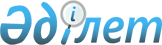 Об областном бюджете на 2011-2013 годы
					
			Утративший силу
			
			
		
					Решение Восточно-Казахстанского областного маслихата от 24 декабря 2010 года N 26/310-IV. Зарегистрировано Департаментом юстиции Восточно-Казахстанской области 27 декабря 2010 года за N 2541. Прекращено действие по истечении срока, на который решение было принято (письмо аппарата Восточно-Казахстанского областного маслихата от 22 декабря 2011 года № 521/01-06)      Сноска. Прекращено действие по истечении срока, на который решение было принято (письмо аппарата Восточно-Казахстанского областного маслихата от 22.12.2011 № 521/01-06).      Примечание РЦПИ.

      В тексте сохранена авторская орфография и пунктуация.      В соответствии со статьями 72, 75 Бюджетного кодекса Республики Казахстан, подпунктом 1) пункта 1 статьи 6 Закона Республики Казахстан «О местном государственном управлении и самоуправлении в Республике Казахстан», Законами Республики Казахстан «Об объемах трансфертов общего характера между республиканским и областными бюджетами, бюджетами города республиканского значения, столицы на 2011-2013 годы», «О республиканском бюджете на 2011 - 2013 годы» Восточно-Казахстанский областной маслихат РЕШИЛ:



      1. Утвердить областной бюджет на 2011-2013 годы согласно приложениям 1, 2 и 3 соответственно, в том числе на 2011 год в следующих объемах:

      1) доходы – 148671927,5 тысяч тенге, том числе:

      налоговые поступления – 14470893,0 тысяч тенге;

      неналоговые поступления – 1322921,1 тысяч тенге;

      поступления от продажи основного капитала - 0 тысяч тенге;

      поступления трансфертов – 132878113,4 тысяч тенге;

      2) затраты – 149477716,1 тысяч тенге;

      3) чистое бюджетное кредитование – 2414112,3 тысяч тенге, в том числе:

      бюджетные кредиты – 4664218,0 тысяч тенге;

      погашение бюджетных кредитов – 2250105,7 тысяч тенге;

      4) сальдо по операциям с финансовыми активами – 738840,0 тысяч тенге, в том числе:

      приобретение финансовых активов – 738840,0 тысяч тенге;

      поступления от продажи финансовых активов государства – 0 тысяч тенге;

      5) дефицит (профицит) бюджета – -3958740,9 тысяч тенге;

      6) финансирование дефицита (использование профицита) бюджета – 3958740,9 тысяч тенге.

      Сноска. Пункт 1 в редакции решения ВКО маслихата от 27.12.2011 № 35/411-IV (вводится в действие с 01.01.2011).



      2. Установить на 2011 год нормативы распределения доходов в бюджеты городов и районов по социальному налогу, индивидуальному подоходному налогу с доходов, облагаемых у источника выплаты, индивидуальному подоходному налогу с доходов иностранных граждан, облагаемых у источника выплаты, городу Усть-Каменогорску 30 процентов, остальным районам 100 процентов.



      3. Установить на 2011 год норматив распределения доходов в бюджеты городов и районов индивидуального подоходного налога с физических лиц, осуществляющих деятельность по разовым талонам, индивидуального подоходного налога с доходов, не облагаемых у источника выплаты, индивидуального подоходного налога с доходов иностранных граждан, не облагаемых у источника выплаты, в размере 100 процентов.



      4. Областному департаменту казначейства с 1 января 2011 года производить зачисление сумм доходов в соответствующие бюджеты по установленным нормативам.



      5. Предусмотреть в областном бюджете на 2011 год объемы субвенций, передаваемых из областного бюджета в бюджеты городов и районов, в сумме 28973215 тысяч тенге, в том числе:       

6. В соответствии с пунктами 2, 3 статьи 238 Трудового кодекса Республики Казахстан установить гражданским служащим здравоохранения, социального обеспечения, образования, культуры и спорта, работающим в аульной (сельской) местности за счет бюджетных средств, повышенные на двадцать пять процентов должностные оклады и тарифные ставки по сравнению с окладами и ставками гражданских служащих, занимающихся этими видами деятельности в городских условиях.

      Перечень должностей специалистов здравоохранения, социального обеспечения, образования, культуры и спорта, работающих в аульной (сельской) местности, определяется местным исполнительным органом по согласованию с местным представительным органом.



      7. Установить на 31 декабря 2011 года лимит долга местных исполнительных органов области 5700034 тысяч тенге.



      8. Утвердить резерв местного исполнительного органа области на 2011 год в сумме 315870 тысяч тенге.

      Сноска. Пункт 8 в редакции решения ВКО маслихата от 27.09.2011 № 32/379-IV (вводится в действие с 01.01.2011).



      9. Утвердить перечень областных бюджетных программ, не подлежащих секвестру в процессе исполнения областного бюджета на 2011 год, согласно приложению 4.



      10. Установить, что в процессе исполнения местных бюджетов на 2011 год не подлежат секвестру местные бюджетные программы согласно приложению 5.



      11. Предусмотреть в областном бюджете на 2011 год трансферты из областного бюджета бюджетам районов (городов областного значения) на социальную помощь отдельным категориям нуждающихся граждан в сумме 1181099,0 тысяч тенге согласно приложению 6.

      Сноска. Пункт 11 в редакции решения ВКО маслихата от 27.09.2011 № 32/379-IV (вводится в действие с 01.01.2011).



      12. Предусмотреть в областном бюджете на 2011 год трансферты из областного бюджета бюджетам районов (городов областного значения) в сумме 4692718,7 тысяч тенге согласно приложению 7.

      Сноска. Пункт 12 в редакции решения ВКО маслихата от  03.11.2011 № 33/394-IV (вводится в действие с 01.01.2011).



      13. Учесть, что в расходах областного бюджета учтены средства на реализацию региональных проектов (Дорожная карта) для финансирования следующих мероприятий:

      848650 тысяч тенге – на капитальный и текущий ремонт объектов образования;

      710946 тысяч тенге – на капитальный и текущий ремонт объектов здравоохранения;

      128603 тысяч тенге – на капитальный и текущий ремонт объектов социального обеспечения;

      253906 тысяч тенге – на капитальный и текущий ремонт объектов культуры;

      63246 тысяч тенге – на капитальный и текущий ремонт объектов спорта;

      543629 тысяч тенге – на ремонт инженерно-коммуникационной инфраструктуры и на благоустройство населенных пунктов;

      375512 тысяч тенге – на ремонт автомобильных дорог областного и районного значения, улиц населенных пунктов.

      Сноска. Пункт 13 с изменениями, внесенными решениями ВКО маслихата от 11.03.2011 № 27/336-IV (вводится в действие с 01.01.2011); от 27.09.2011 № 32/379-IV (вводится в действие с 01.01.2011); от 03.11.2011 № 33/394-IV (вводится в действие с 01.01.2011).



      14. Учесть, что в областном бюджете на 2011 год предусмотрены целевые текущие трансферты из областного бюджета бюджетам районов (городов областного значения) на реализацию региональных проектов (Дорожная карта) для финансирования следующих мероприятий:

      630391 тысяч тенге – на капитальный и текущий ремонт объектов образования и культуры согласно приложению 8, в том числе:

      506955 тысяч тенге – на капитальный и текущий ремонт объектов образования;

      123436 тысяч тенге – на капитальный и текущий ремонт объектов культуры;

      543629 тысяч тенге – на ремонт инженерно-коммуникационной инфраструктуры и на благоустройство населенных пунктов согласно приложению 9;

      312513 тысяч тенге – на ремонт автомобильных дорог районного значения, улиц населенных пунктов согласно приложению 10.

      Сноска. Пункт 14 с изменениями, внесенными решениями ВКО маслихата от 11.03.2011 № 27/336-IV (вводится в действие с 01.01.2011); от 27.09.2011 № 32/379-IV (вводится в действие с 01.01.2011); от 03.11.2011 № 33/394-IV (вводится в действие с 01.01.2011).



      15. Предусмотреть в областном бюджете целевые текущие трансферты из республиканского бюджета в следующих размерах:

      663399 тысяч тенге – на проведение противоэпизоотических мероприятий;

      192653 тысяч тенге – на поддержку семеноводства;

      563197 тысяч тенге – на поддержку племенного животноводства;

      2894028 тысяч тенге – на субсидирование повышения продуктивности и качества продукции животноводства;

      3093 тысяч тенге – на субсидирование повышения продуктивности и качества товарного рыбоводства;

      50137 тысяч тенге – на субсидирование стоимости услуг по подаче питьевой воды из особо важных групповых и локальных систем водоснабжения, являющихся безальтернативными источниками питьевого водоснабжения;

      58894 тысяч тенге – для реализации мер социальной поддержки специалистов;

      1719327 тысяч тенге – на капитальный и средний ремонт автомобильных дорог областного, районного значения и улиц городов Астаны и Алматы;

      1049348 тысяч тенге – на реализацию государственного образовательного заказа в дошкольных организациях образования;

      666891 тысяч тенге – в реализацию Государственной программы развития образования в Республике Казахстан на 2011 – 2020 годы, в том числе:

      203500 тысяч тенге – на оснащение учебным оборудованием кабинетов физики, химии, биологии в государственных учреждениях основного среднего и общего среднего образования;

      197821 тысяч тенге – на создание лингафонных и мультимедийных кабинетов в государственных учреждениях начального, основного среднего и общего среднего образования;

      265570 тысяч тенге – на обеспечение оборудованием, программным обеспечением детей-инвалидов, обучающихся на дому;

      4300936 тысяч тенге – на обеспечение и расширение гарантированного объема бесплатной медицинской помощи, в том числе:

      2110221 тысяч тенге – на обеспечение и расширение гарантированного объема бесплатной медицинской помощи, финансируемых за счет местного бюджета;

      2190715 тысяч тенге – на закуп лекарственных средств, вакцин и других иммунобиологических препаратов;

      1567760 тысяч тенге – на материально-техническое оснащение медицинских организаций здравоохранения на местном уровне;

      2734 тысяч тенге – на проведение операции «Мак»;

      503588 тысяч тенге – на реализацию предоставления специальных социальных услуг, в том числе:

      367675 тысяч тенге – на введение стандартов специальных социальных услуг;

      64884 тысяч тенге – на размещение государственного социального заказа в неправительственном секторе;

      71029 тысяч тенге – на развитие сети отделений дневного пребывания в медико-социальных учреждениях;

      336450 тысяч тенге – на ежемесячную выплату денежных средств опекунам (попечителям) на содержание ребенка-сироты (детей-сирот), и ребенка (детей), оставшегося без попечения родителей;

      75000 тысяч тенге – на обновление и переоборудование учебно-производственных мастерских, лабораторий учебных заведений технического и профессионального образования;

      28000 тысяч тенге – на приобретение учебного оборудования для повышения квалификации педагогических кадров;

      45546 тысяч тенге – на содержание, материально-техническое оснащение дополнительной штатной численности миграционной полиции;

      2527 тысяч тенге – на содержание и материально-техническое оснащение Центра временного размещения оралманов и Центра адаптации и интеграции оралманов;

      384261 тысяч тенге – на организацию и проведение идентификации сельскохозяйственных животных;

      372279 тысяч тенге – на увеличение размера доплаты за квалификационную категорию, учителям школ и воспитателям дошкольных организаций образования;

      31784 тысяч тенге – на установление доплаты за организацию производственного обучения мастерам производственного обучения организаций технического и профессионального образования;

      3926 тысяч тенге – на реализацию социальных проектов по профилактике ВИЧ-инфекции среди лиц, находящихся и освободившихся из мест лишения свободы, в рамках реализации Государственной программы развития здравоохранения Республики Казахстан «Саламатты Қазақстан» на 2011-2015 годы;

      338 тысяч тенге – на увеличение размера доплаты за квалификационную категорию учителям школ-интернатов для одаренных в спорте детей;

      1642977 тысяч тенге – на благоустройство и ремонт инфраструктуры города Семей в связи с проведением мероприятий, приуроченных к 20-летию закрытия Семипалатинского ядерного полигона.

      Сноска. Пункт 15 с изменениями, внесенными решениями ВКО маслихата от 11.03.2011 № 27/336-IV (вводится в действие с 01.01.2011); от 08.06.2011 № 30/353-IV (вводится в действие с 01.01.2011); от 27.09.2011 № 32/379-IV (вводится в действие с 01.01.2011); от 03.11.2011 № 33/394-IV (вводится в действие с 01.01.2011).



      16. Предусмотреть в областном бюджете целевые текущие трансферты из республиканского бюджета на поддержку частного предпринимательства в регионах в рамках программы «Дорожная карта бизнеса-2020» в сумме 972284 тысяч тенге для финансирования следующих мероприятий по следующим администраторам областных бюджетных программ:

      на поддержку частного предпринимательства – управлению предпринимательства и промышленности 842024 тысяч тенге;

      на организацию молодежной практики – управлению координации занятости и социальных программ 130260 тысяч тенге.

      Сноска. Пункт 16 в редакции решения ВКО маслихата от  03.11.2011 № 33/394-IV (вводится в действие с 01.01.2011).



      16-1. Предусмотреть в областном бюджете целевые текущие трансферты и целевые трансферты на развитие из республиканского бюджета на реализацию мероприятий в рамках Программы занятости 2020 в сумме 3240997 тысяч тенге для финансирования следующих мероприятий:

      управлению образования 1653446 тысяч тенге на профессиональную подготовку, переподготовку и повышение квалификации кадров;

      управлению координации занятости и социальных программ 387550 тысяч тенге, в том числе на:

      частичное субсидирование заработной платы – 203060 тысяч тенге;

      создание центров занятости – 184490 тысяч тенге;

      управлению предпринимательства и промышленности 76301 тысяч тенге на обучение предпринимательству;

      управлению строительства 1123700 тысяч тенге на развитие инженерно-коммуникационной инфраструктуры в рамках Программы занятости 2020, в том числе:

      120000 тысяч тенге – в рамках содействия развитию предпринимательства на селе;

      1003700 тысяч тенге – в рамках повышения мобильности трудовых ресурсов.

      Сноска. Решение дополнено пунктом 16-1 в соответствии с решением ВКО маслихата от 11.03.2011 № 27/336-IV (вводится в действие с 01.01.2011); в редакции решения ВКО маслихата от 03.11.2011 № 33/394-IV (вводится в действие с 01.01.2011).



      17. Учесть, что в областном бюджете предусмотрен возврат средств в республиканский бюджет в связи с:

      передачей функций по проведению государственного технического осмотра транспортных средств в сумме 5492 тысяч тенге;

      передачей функций по организации деятельности центров обслуживания населения в сумме 603720 тысяч тенге;

      передачей подразделения специального назначения «Арлан» в сумме 7072 тысяч тенге;

      передачей функций и полномочий по вопросам государственного архитектурно-строительного контроля и лицензирования в сумме 9250 тысяч тенге.

      Сноска. Пункт 17 в редакции решения ВКО маслихата от 03.11.2011 № 33/394-IV (вводится в действие с 01.01.2011).



      17-1. Предусмотреть в областном бюджете поступления трансфертов из районных (городских) бюджетов в связи с передачей государственных учреждений образования в областную коммунальную собственность в сумме 173525 тысяч тенге согласно приложению 24.

      Сноска. Решение дополнено пунктом 17-1 в соответствии с решением ВКО маслихата от 11.03.2011 № 27/336-IV (вводится в действие с 01.01.2011).



      17-2. В соответствии с Указом Президента Республики Казахстан от 2 мая 2011 года № 67 «О совершенствовании органов внешнего государственного финансового контроля в регионах» предусмотреть в областном бюджете средства на создание государственного учреждения «Ревизионная комиссия по Восточно-Казахстанской области».

      Сноска. Решение дополнено пунктом 17-2 в соответствии с решением ВКО маслихата от 08.06.2011 № 30/353-IV (вводится в действие с 01.01.2011).



      18. Предусмотреть в областном бюджете целевые трансферты на развитие из республиканского бюджета в следующих размерах:

      4632571 тысяч тенге – на строительство и реконструкцию объектов образования;

      2442625 тысяч тенге – на строительство и реконструкцию объектов здравоохранения;

      290712 тысяч тенге – на строительство и реконструкцию объектов социального обеспечения;

      2326309 тысяч тенге – на развитие, обустройство и (или) приобретение инженерно-коммуникационной инфраструктуры, из них:

      1266309 тысяч тенге – на развитие, обустройство и (или) приобретение инженерно-коммуникационной инфраструктуры в рамках программы «Нұрлы көш»;

      3016178 тысяч тенге – на развитие системы водоснабжения;

      1454837 тысяч тенге – на строительство и (или) приобретение жилья государственного коммунального жилищного фонда, в том числе: 586000 тысяч тенге по Программе жилищного строительства в Республике Казахстан на 2011-2014 годы, 868837 тысяч тенге по Программе занятости 2020;

      1283134 тысяч тенге – на развитие коммунального хозяйства;

      7962059 тысяч тенге – на развитие теплоэнергетической системы;

      1801364 тысяч тенге – на развитие системы водоснабжения;

      1091557 тысяч тенге – на строительство и реконструкцию объектов охраны окружающей среды;

      1247899 тысяч тенге – на развитие транспортной инфраструктуры;

      1383590 тысяч тенге – на развитие индустриальной инфраструктуры в рамках программы «Дорожная карта бизнеса 2020»;

      425000 тысяч тенге – на строительство котельной в поселке Солнечный;

      109051 тысяч тенге – на проведение работ по инженерной защите населения, объектов и территорий от природных стихийных бедствий.

      Сноска. Пункт 18 с изменениями, внесенными решениями ВКО маслихата от 11.03.2011 № 27/336-IV (вводится в действие с 01.01.2011); от 03.11.2011 № 33/394-IV (вводится в действие с 01.01.2011); от 27.12.2011 № 35/411-IV (вводится в действие с 01.01.2011)



      19. Учесть, что в составе поступлений областного бюджета на 2011 год предусмотрены кредиты из республиканского бюджета:

      3106260 тысяч тенге - на строительство и (или) приобретение жилья, из них 487440 тысяч тенге по программе «Нұрлы көш», 868820 тысяч тенге по Программе занятости 2020;

      348955 тысяч тенге – для реализации мер социальной поддержки специалистов;

      1209003 тысяч тенге – на содействие развитию предпринимательства на селе в рамках Программы занятости 2020.

      Сноска. Пункт 19 с изменениями, внесенными решениями ВКО маслихата от 11.03.2011 № 27/336-IV (вводится в действие с 01.01.2011); от 03.11.2011 № 33/394-IV (вводится в действие с 01.01.2011).



      20. Учесть, что в областном бюджете предусмотрены целевые текущие трансферты бюджетам районов (городов областного значения) за счет средств из республиканского бюджета в следующих размерах:

      655402 тысяч тенге - на проведение противоэпизоотических мероприятий согласно приложению 11;

      58894 тысяч тенге - для реализации мер социальной поддержки специалистов согласно приложению 12;

      1049348 тысяч тенге - на реализацию государственного образовательного заказа в дошкольных организациях образования согласно приложению 13;

      632594,5 тысяч тенге - в реализацию Государственной программы развития образования в Республике Казахстан на 2011 – 2020 годы согласно приложению 14, в том числе:

      203500 тысяч тенге - на оснащение учебным оборудованием кабинетов физики, химии, биологии в государственных учреждениях основного среднего и общего среднего образования;

      181781,5 тысяч тенге - на создание лингафонных и мультимедийных кабинетов в государственных учреждениях начального, основного среднего и общего среднего образования;

      247313 тысяч тенге – на обеспечение оборудованием, программным обеспечением детей-инвалидов, обучающихся на дому;

      152325 тысяч тенге – на реализацию предоставления специальных социальных услуг согласно приложению 15, в том числе:

      110036 тысяч тенге – на введение стандартов специальных социальных услуг;

      42289 тысяч тенге – на развитие сети отделений дневного пребывания в медико-социальных учреждениях;

      336450 тысяч тенге – на ежемесячную выплату денежных средств опекунам (попечителям) на содержание ребенка-сироты (детей-сирот), и ребенка (детей), оставшегося без попечения родителей согласно приложению 16;

      339344 тысяч тенге – на увеличение размера доплаты за квалификационную категорию, учителям школ и воспитателям дошкольных организаций образования согласно приложению 14-1;

      54267 тысяч тенге – бюджету Катон-Карагайского района на средний ремонт автодороги «Согорное-Печи-Белое 27-54 км»;

      1642977 тысяч тенге – бюджету города Семей на благоустройство и ремонт инфраструктуры города Семей в связи с проведением мероприятий, приуроченных к 20-летию закрытия Семипалатинского ядерного полигона.

      Сноска. Пункт 20 с изменениями, внесенными решениями ВКО маслихата от 11.03.2011 № 27/336-IV (вводится в действие с 01.01.2011); от 08.06.2011 № 30/353-IV (вводится в действие с 01.01.2011); от 03.11.2011 № 33/394-IV (вводится в действие с 01.01.2011).



      21. Предусмотреть в областном бюджете целевые текущие трансферты бюджетам районов (городов областного значения) из республиканского бюджета на поддержку частного предпринимательства в регионах в рамках программы «Дорожная карта бизнеса 2020» на организацию молодежной практики в сумме 130260 тысяч тенге согласно приложению 17.



      21-1. Учесть, что в областном бюджете предусмотрены:

      целевые текущие трансферты бюджетам районов (городов областного значения) из республиканского бюджета на частичное субсидирование заработной платы, создание центров занятости в сумме 387550 тысяч тенге согласно приложению 17-1, в том числе:

      203060 тысяч тенге – на частичное субсидирование заработной платы;

      184490 тысяч тенге – на создание центров занятости;

      целевые трансферты на развитие бюджетам районов (городов областного значения) из республиканского бюджета на развитие инженерно-коммуникационной инфраструктуры в рамках Программы занятости 2020 в сумме 1123700 тысяч тенге согласно приложению 17-2, в том числе:

      120000 тысяч тенге – в рамках содействия развитию предпринимательства на селе;

      1003700 тысяч тенге – в рамках повышения мобильности трудовых ресурсов.

      Сноска. Решение дополнено пунктом 21-1 в соответствии с решением ВКО маслихата от 11.03.2011 № 27/336-IV (вводится в действие с 01.01.2011); в редакции решения ВКО маслихата от 03.11.2011 № 33/394-IV (вводится в действие с 01.01.2011).



      22. Предусмотреть в областном бюджете целевые трансферты на развитие бюджетам районов (городов областного значения) из республиканского бюджета в следующих размерах:

      521389 тысяч тенге – бюджету города Усть-Каменогорск на строительство и реконструкцию объектов образования, в том числе на инвестиционные проекты: строительство детского сада на 280 мест в городе Усть-Каменогорск в сумме 82155 тысяч тенге, строительство средней школы на 600 мест в городе Усть-Каменогорск в сумме 439234 тысяч тенге;

      2326309 тысяч тенге – на развитие, обустройство и (или) приобретение инженерно-коммуникационной инфраструктуры согласно приложению 18, из них:

      1266309 тысяч тенге – в рамках программы «Нұрлы көш»;

      1454837 тысяч тенге – на строительство и (или) приобретение жилья государственного коммунального жилищного фонда, в том числе: 586000 тысяч тенге по Программе жилищного строительства в Республике Казахстан на 2011-2014 годы, 868837 тысяч тенге по Программе занятости 2020 согласно приложению 19;

      7962059 тысяч тенге – бюджету города Семей на развитие теплоэнергетической системы, в том числе на инвестиционный проект: модернизация и реконструкция существующей системы теплоснабжения города Семей;

      963262 тысяч тенге – на развитие коммунального хозяйства согласно приложению 20;

      4817542 тысяч тенге – на развитие системы водоснабжения согласно приложению 21;

      425000 тысяч тенге – бюджету Жарминского района на строительство котельной в поселке Солнечный.

      Сноска. Пункт 22 с изменениями, внесенными решениями ВКО маслихата от 11.03.2011 № 27/336-IV (вводится в действие с 01.01.2011); от 03.11.2011 № 33/394-IV (вводится в действие с 01.01.2011); от 27.12.2011 № 35/411-IV (вводится в действие с 01.01.2011).



      23. Учесть, что в областном бюджете предусмотрены бюджетные кредиты из республиканского бюджета бюджетам районов (городов областного значения):

      3106260 – тысяч тенге на строительство и (или) приобретение жилья согласно приложению 22, из них 487440 тысяч тенге – по программе «Нұрлы көш», 868820 тысяч тенге по Программе занятости 2020;

      348955 тысяч тенге – для реализации мер социальной поддержки специалистов согласно приложению 23.

      Сноска. Пункт 23 с изменениями, внесенными решениями ВКО маслихата от 11.03.2011 № 27/336-IV (вводится в действие с 01.01.2011); от 03.11.2011 № 33/394-IV (вводится в действие с 01.01.2011).



      24. Настоящее решение вводится в действие с 1 января 2011 года.      Председатель сессии                         Г. Климов

       Секретарь Восточно-Казахстанского

      областного маслихата                        В. Ахаев

Приложение 1

к решению Восточно-Казахстанского

областного маслихата

от 24 декабря 2010 года № 26/310-IV Областной бюджет на 2011 год      Сноска. Приложение 1 в редакции решения ВКО маслихата от 27.12.2011 № 35/411-IV (вводится в действие с 01.01.2011).

Приложение 2

к решению Восточно-Казахстанского

областного маслихата

от 24 декабря 2010 года № 26/310-IV Областной бюджет на 2012 год

Приложение 3

к решению Восточно-Казахстанского

областного маслихата

от 24 декабря 2010 года № 26/310-IV Областной бюджет на 2013 год

Приложение 4

к решению Восточно-Казахстанского

областного маслихата

от 24 декабря 2010 года № 26/310-IV Перечень областных бюджетных программ,

не подлежащих секвестру в процессе исполнения

областного бюджета на 2011 год

Приложение 5

к решению Восточно-Казахстанского

областного маслихата

от 24 декабря 2010 года № 26/310-IV Перечень местных бюджетных программ,

не подлежащих секвестру в процессе исполнения

местных бюджетов на 2011 год

Приложение 6

к решению Восточно-Казахстанского

областного маслихата

от 24 декабря 2010 года № 24/310-IV Трансферты из областного бюджета бюджетам районов

(городов областного значения) на социальную помощь

отдельным категориям нуждающихся граждан      Сноска. Приложение 6 в редакции решения ВКО маслихата от 03.11.2011 № 33/394-IV (вводится в действие с 01.01.2011).      продолжение таблицы:

Приложение 7

к решению Восточно-Казахстанского

областного маслихата

от 24 декабря 2010 года № 26/310-IV Трансферты из областного бюджета бюджетам районов

(городов областного значения)      Сноска. Приложение 7 в редакции решения ВКО маслихата от 03.11.2011 № 33/394-IV (вводится в действие с 01.01.2011).      продолжение таблицы:

Приложение 8

к решению Восточно-Казахстанского

областного маслихата

от 24 декабря 2010 года № 26/310-IV Целевые текущие трансферты из областного бюджета бюджетам

районов (городов областного значения) на капитальный и текущий

ремонт объектов образования и культуры в рамках реализации

региональных проектов в 2011 году (Дорожная карта)      Сноска. Приложение 8 в редакции решения ВКО маслихата от 11.03.2011 № 27/336-IV (вводится в действие с 01.01.2011).

Приложение 9

к решению Восточно-Казахстанского

областного маслихата

от 24 декабря 2010 года № 26/310-IV Целевые текущие трансферты из областного бюджета бюджетам

районов (городов областного значения) на ремонт

инженерно-коммуникационной инфраструктуры и благоустройство

населенных пунктов в рамках реализации региональных проектов

в 2011 году (Дорожная карта)      Сноска. Приложение 9 в редакции решения ВКО маслихата от 03.11.2011 № 33/394-IV (вводится в действие с 01.01.2011).

Приложение 10

к решению Восточно-Казахстанского

областного маслихата

от 24 декабря 2010 года № 26/310-IV Целевые текущие трансферты из областного бюджета бюджетам

районов (городов областного значения) на ремонт автомобильных

дорог районного значения и улиц населенных пунктов в рамках

реализации региональных проектов в 2011 году (Дорожная карта)      Сноска. Приложение 10 в редакции решения ВКО маслихата от 27.09.2011 № 32/379-IV (вводится в действие с 01.01.2011).

Приложение 11

к решению Восточно-Казахстанского

областного маслихата

от 24 декабря 2010 года № 26/310-IV Целевые текущие трансферты бюджетам районов

(городов областного значения) на проведение

противоэпизоотических мероприятий      Сноска. Приложение 11 в редакции решения ВКО маслихата от 03.11.2011 № 33/394-IV (вводится в действие с 01.01.2011).

Приложение 12

к решению Восточно-Казахстанского

областного маслихата

от 24 декабря 2010 года № 26/310-IV Целевые текущие трансферты бюджетам районов (городов областного

значения) для реализации мер социальной поддержки специалистов

социальной сферы сельских населенных пунктов      Сноска. Приложение 12 в редакции решения ВКО маслихата от 03.11.2011 № 33/394-IV (вводится в действие с 01.01.2011).

Приложение 13

к решению Восточно-Казахстанского

областного маслихата

от 24 декабря 2010 года № 26/310-IV Целевые текущие трансферты бюджетам районов (городов

областного значения) на реализацию государственного

образовательного заказа в дошкольных организациях образования      Сноска. Приложение 13 в редакции решения ВКО маслихата от 03.11.2011 № 33/394-IV (вводится в действие с 01.01.2011).

Приложение 14

к решению Восточно-Казахстанского

областного маслихата

от 24 декабря 2010 года № 26/310-IV Целевые текущие трансферты бюджетам районов (городов областного

значения) в реализацию Государственной программы развития

образования в Республике Казахстан на 2011-2020 годы      Сноска. Приложение 14 в редакции решения ВКО маслихата от 03.11.2011 № 33/394-IV (вводится в действие с 01.01.2011).

Приложение 14-1

к решению Восточно-Казахстанского

областного маслихата

от 24 декабря 2010 года № 26/310-IV Целевые текущие трансферты бюджетам районов (городов областного

значения) на увеличение размера доплаты за квалификационную

категорию учителям школ и воспитателям дошкольных организаций

образования      Сноска. Решение дополнено приложением 14-1 в соответствии с решением ВКО маслихата от 11.03.2011 № 27/336-IV (вводится в действие с 01.01.2011).

Приложение 15

к решению Восточно-Казахстанского

областного маслихата

от 24 декабря 2010 года № 26/310-IV Целевые текущие трансферты бюджетам районов (городов областного

значения) на реализацию предоставления специальных социальных

услуг      Сноска. Приложение 15 в редакции решения ВКО маслихата от 03.11.2011 № 33/394-IV (вводится в действие с 01.01.2011).

Приложение 16

к решению Восточно-Казахстанского

областного маслихата

от 24 декабря 2010 года № 26/310-IV Целевые текущие трансферты бюджетам районов (городов

областного значения) на ежемесячную выплату денежных средств

опекунам (попечителям) на содержание ребенка сироты

(детей-сирот), и ребенка (детей), оставшегося без попечения

родителей      Сноска. Приложение 16 в редакции решения ВКО маслихата от 03.11.2011 № 33/394-IV (вводится в действие с 01.01.2011).

Приложение 17

к решению Восточно-Казахстанского

областного маслихата

от 24 декабря 2010 года № 26/310-IV Целевые текущие трансферты бюджетам районов (городов областного

значения) на поддержку частного предпринимательства в регионах

в рамках программы "Дорожная карта бизнеса 2020" на

организацию молодежной практики

Приложение 17-1

к решению Восточно-Казахстанского

областного маслихата

от 24 декабря 2010 года № 26/310-IV Целевые текущие трансферты бюджетам районов (городов областного

значения) на частичное субсидирование заработной платы,

предоставление субсидий на переезд, создание центров занятости      Сноска. Решение дополнено приложением 17-1 в соответствии с решением ВКО маслихата от 11.03.2011 № 27/336-IV (вводится в действие с 01.01.2011); в редакции решения ВКО маслихата от 03.11.2011 № 33/394-IV (вводится в действие с 01.01.2011).

Приложение 17-2

к решению Восточно-Казахстанского

областного маслихата

от 24 декабря 2010 года № 26/310-IV Целевые трансферты на развитие бюджетам районов (городов

областного значения) на развитие инженерно-коммуникационной

инфраструктуры в рамках Программы занятости 2020      Сноска. Решение дополнено приложением 17-2 в соответствии с решением ВКО маслихата от 11.03.2011 № 27/336-IV (вводится в действие с 01.01.2011); в редакции решения ВКО маслихата от 03.11.2011 № 33/394-IV (вводится в действие с 01.01.2011).

Приложение 18

к решению Восточно-Казахстанского

областного маслихата

от 24 декабря 2010 года № 26/310-IV Целевые трансферты на развитие бюджетам районов (городов

областного значения) на развитие, обустройство и (или)

приобретение инженерно-коммуникационной инфраструктуры      Сноска. Приложение 18 в редакции решения ВКО маслихата от 11.03.2011 № 27/336-IV (вводится в действие с 01.01.2011).

Приложение 19

к решению Восточно-Казахстанского

областного маслихата

от 24 декабря 2010 года № 26/310-IV Целевые трансферты на развитие бюджетам районов (городов

областного значения) на строительство и (или) приобретение

жилья государственного коммунального жилищного фонда      Сноска. Приложение 19 в редакции решения ВКО маслихата от 03.11.2011 № 33/394-IV (вводится в действие с 01.01.2011).

Приложение 20

к решению Восточно-Казахстанского

областного маслихата

от 24 декабря 2010 года № 26/310-IV Целевые трансферты на развитие бюджетам районов (городов

областного значения) на развитие коммунального хозяйства      Сноска. Приложение 20 в редакции решения ВКО маслихата от 03.11.2011 № 33/394-IV (вводится в действие с 01.01.2011).

Приложение 21

к решению Восточно-Казахстанского

областного маслихата

от 24 декабря 2010 года № 26/310-IV Целевые трансферты на развитие бюджетам районов (городов

областного значения) на развитие системы водоснабжения      Сноска. Приложение 21 в редакции решения ВКО маслихата от 27.12.2011 № 35/411-IV (вводится в действие с 01.01.2011).

Приложение 22

к решению Восточно-Казахстанского

областного маслихата

от 24 декабря 2010 года № 26/310-IV Бюджетные кредиты бюджетам районов (городов областного

значения) на строительство и (или) приобретение жилья      Сноска. Приложение 22 в редакции решения ВКО маслихата от 11.03.2011 № 27/336-IV (вводится в действие с 01.01.2011).

Приложение 23

к решению Восточно-Казахстанского

областного маслихата

от 24 декабря 2010 года № 26/310-IV Бюджетные кредиты бюджетам районов (городов областного

значения) для реализации мер социальной поддержки специалистов

социальной сферы сельских населенных пунктов      Сноска. Приложение 23 в редакции решения ВКО маслихата от 03.11.2011 № 33/394-IV (вводится в действие с 01.01.2011).

Приложение 24

к решению Восточно-Казахстанского

областного маслихата

от 24 декабря 2010 года № 26/310-IV Трансферты из районных (городских) бюджетов в связи с передачей

государственных учреждений образования в областную коммунальную

собственность      Сноска. Решение дополнено приложением 24 в соответствии с решением ВКО маслихата от 11.03.2011 № 27/336-IV (вводится в действие с 01.01.2011).
					© 2012. РГП на ПХВ «Институт законодательства и правовой информации Республики Казахстан» Министерства юстиции Республики Казахстан
				Абайскому району1183312 тысяч тенге;Аягозскому району2336063 тысяч тенге;Бородулихинскому району1196715 тысяч тенге;Бескарагайскому району1312772 тысяч тенге;Глубоковскому району1326174 тысяч тенге;Жарминскому району2172104 тысяч тенге;Зыряновскому району1322057 тысяч тенге;Зайсанскому району1682203 тысяч тенге;Катон-Карагайскому району2052004 тысяч тенге;Курчумскому району2330622 тысяч тенге;Кокпектинскому району2144804 тысяч тенге;городу Риддер408919 тысяч тенге;городу Семей856459 тысяч тенге;городу Курчатов45016 тысяч тенге;Тарбагатайскому району3030989 тысяч тенге;Уланскому району1691218 тысяч тенге;Урджарскому району3171478 тысяч тенге;Шемонаихинскому району710306 тысяч тенге.КатегорияКатегорияКатегорияКатегорияСумма

(тысяч тенге)КлассКлассКлассСумма

(тысяч тенге)ПодклассПодклассСумма

(тысяч тенге)Наименование доходовСумма

(тысяч тенге)1. ДОХОДЫ148671927,51Налоговые поступления14470893,001Подоходный налог6614060,02Индивидуальный подоходный налог6614060,003Социальный налог5130311,01Социальный налог5130311,005Внутренние налоги на товары, работы и услуги2726522,03Поступления за использование природных и других ресурсов2726522,02Неналоговые поступления1322921,101Доходы от государственной собственности155873,23Дивиденды на государственные пакеты акций, находящиеся в государственной собственности13178,05Доходы от аренды имущества, находящегося в государственной собственности98681,07Вознаграждения по кредитам, выданным из государственного бюджета44014,202Поступления от реализации товаров (работ, услуг) государственными учреждениями, финансируемыми из государственного бюджета15000,01Поступления от реализации товаров (работ, услуг) государственными учреждениями, финансируемыми из государственного бюджета15000,004Штрафы, пени, санкции, взыскания, налагаемые государственными учреждениями, финансируемыми из государственного бюджета, а также содержащимися и финансируемыми из бюджета (сметы расходов) Национального Банка Республики Казахстан1125925,91Штрафы, пени, санкции, взыскания, налагаемые государственными учреждениями, финансируемыми из государственного бюджета, а также содержащимися и финансируемыми из бюджета (сметы расходов) Национального Банка Республики Казахстан, за исключением поступлений от организаций нефтяного сектора1125925,906Прочие неналоговые поступления26122,01Прочие неналоговые поступления26122,04Поступления трансфертов132878113,401Трансферты из нижестоящих органов государственного управления338810,42Трансферты из районных (городских) бюджетов338810,402Трансферты из вышестоящих органов государственного управления132539303,01Трансферты из республиканского бюджета132539303,0Функциональная группаФункциональная группаФункциональная группаФункциональная группаФункциональная группаСумма

(тысяч тенге)Функциональная подгруппаФункциональная подгруппаФункциональная подгруппаФункциональная подгруппаСумма

(тысяч тенге)АдминистраторАдминистраторАдминистраторСумма

(тысяч тенге)ПрограммаПрограммаСумма

(тысяч тенге)Наименование расходовСумма

(тысяч тенге)II. ЗАТРАТЫ149477716,101Государственные услуги общего характера1734838,91Представительные, исполнительные и другие органы, выполняющие общие функции государственного управления1494459,6110Аппарат маслихата области45549,0001Услуги по обеспечению деятельности маслихата области43404,0003Капитальные расходы государственных органов2145,0120Аппарат акима области1393659,6001Услуги по обеспечению деятельности акима области982599,0002Создание информационных систем80000,0003Организация деятельности центров обслуживания населения по предоставлению государственных услуг физическим и юридическим лицам по принципу «одного окна»167048,0004Капитальные расходы государственных органов164012,6282Ревизионная комиссия области55251,0001Услуги по обеспечению деятельности ревизионной комиссии области36890,0003Капитальные расходы государственных органов18361,02Финансовая деятельность108934,0257Управление финансов области108934,0001Услуги по реализации государственной политики в области исполнения местного бюджета и управления коммунальной собственностью100544,0009Организация приватизации коммунальной собственности1630,0013Капитальные расходы государственных органов6760,05Планирование и статистическая деятельность131445,3258Управление экономики и бюджетного планирования области131445,3001Услуги по реализации государственной политики в области формирования и развития экономической политики, системы государственного планирования и управления области111058,5005Капитальные расходы государственных органов20386,802Оборона466657,01Военные нужды63343,8250Управление по мобилизационной подготовке, гражданской обороне, организации предупреждения и ликвидации аварий и стихийных бедствий области63343,8003Мероприятия в рамках исполнения всеобщей воинской обязанности32614,0007Подготовка территориальной обороны и территориальная оборона областного масштаба30729,82Организация работы по чрезвычайным ситуациям403313,2250Управление по мобилизационной подготовке, гражданской обороне, организации предупреждения и ликвидации аварий и стихийных бедствий области294262,2001Услуги по реализации государственной политики на местном уровне в области мобилизационной подготовки, гражданской обороны, организации предупреждения и ликвидации аварий и стихийных бедствий40609,0004Мероприятия гражданской обороны областного масштаба58788,2005Мобилизационная подготовка и мобилизация областного масштаба17014,0006Предупреждение и ликвидация чрезвычайных ситуаций областного масштаба37670,0009Капитальные расходы государственных органов5767,0113Целевые текущие трансферты из местных бюджетов134414,0271Управление строительства области109051,0036Проведение работ по инженерной защите населения, объектов и территории от природных и стихийных бедствий 109051,003Общественный порядок, безопасность, правовая, судебная, уголовно-исполнительная деятельность8318978,51Правоохранительная деятельность7893978,5252Исполнительный орган внутренних дел, финансируемый из областного бюджета7635789,5001Услуги по реализации государственной политики в области обеспечения охраны общественного порядка и безопасности на территории области6608095,2003Поощрение граждан, участвующих в охране общественного порядка5350,0006Капитальные расходы государственных органов846830,6013Услуги по размещению лиц, не имеющих определенного места жительства и документов48609,0014Организация содержания лиц, арестованных в административном порядке55591,0015Организация содержания служебных животных19639,0016Проведение операции «Мак»2734,0019Содержание, материально-техническое оснащение дополнительной штатной численности миграционной полиции46173,7 020Содержание и материально-техническое оснащение Центра временного размещения оралманов и Центра адаптации и интеграции оралманов2767,0271Управление строительства области258189,0003Развитие объектов органов внутренних дел258189,009Прочие услуги в области общественного порядка и безопасности425000,0271Управление строительства области425000,0054Целевые трансферты на развитие из республиканского бюджета бюджетам районов (городов областного значения) Восточно-Казахстанской области на строительство котельной в поселке Солнечный 425000,004Образование23012334,31Дошкольное воспитание и обучение1388692,0261Управление образования области1388692,0027Целевые текущие трансферты бюджетам районов (городов областного значения) на реализацию государственного образовательного заказа в дошкольных организациях образования1049348,0045Целевые текущие трансферты из республиканского бюджета бюджетам районов (городов областного значения) на увеличение размера доплаты за квалификационную категорию учителям школ и воспитателям дошкольных организаций образования339344,02Начальное, основное среднее и общее среднее образование5121752,3260Управление туризма, физической культуры и спорта области2139538,0006Дополнительное образование для детей и юношества по спорту2075202,0007Общеобразовательное обучение одаренных в спорте детей в специализированных организациях образования64336,0261Управление образования области2982214,3003Общеобразовательное обучение по специальным образовательным учебным программам1323772,3006Общеобразовательное обучение одаренных детей в специализированных организациях образования1273160,5048Целевые текущие трансферты бюджетам районов (городов областного значения) на оснащение учебным оборудованием кабинетов физики, химии, биологии в государственных учреждениях основного среднего и общего среднего образования203500,0058Целевые текущие трансферты бюджетам районов (городов областного значения) на создание лингафонных и мультимедийных кабинетов в государственных учреждениях начального, основного среднего и общего среднего образования181781,54Техническое и профессиональное, послесреднее образование4639577,2253Управление здравоохранения области271712,0043Подготовка специалистов в организациях технического и профессионального, послесреднего образования271712,0261Управление образования области4367865,2024Подготовка специалистов в организациях технического и профессионального образования4261081,2034Обновление и переоборудование учебно-производственных мастерских, лабораторий учебных заведений технического и профессионального образования75000,0047Установление доплаты за организацию производственного обучения мастерам производственного обучения организаций технического и профессионального образования31784,05Переподготовка и повышение квалификации специалистов1852408,0252Исполнительный орган внутренних дел, финансируемый из областного бюджета52115,0007Повышение квалификации и переподготовка кадров52115,0253Управление здравоохранения области5084,0003Повышение квалификации и переподготовка кадров5084,0261Управление образования области1795209,0010Повышение квалификации и переподготовка кадров113763,0035Приобретение учебного оборудования для повышения квалификации педагогических кадров28000,0052Повышение квалификации, подготовка и переподготовка кадров в рамках реализации Программы занятости 20201653446,09Прочие услуги в области образования10009904,8261Управление образования области2092775,4001Услуги по реализации государственной политики на местном уровне в области образования74397,0004Информатизация системы образования в областных государственных учреждениях образования143303,0005Приобретение и доставка учебников, учебно-методических комплексов для областных государственных учреждений образования32579,0007Проведение школьных олимпиад, внешкольных мероприятий и конкурсов областного масштаба96678,0011Обследование психического здоровья детей и подростков и оказание психолого-медико-педагогической консультативной помощи населению77665,0012Реабилитация и социальная адаптация детей и подростков с проблемами в развитии79809,0013Капитальные расходы государственных органов5625,0033Целевые текущие трансферты из республиканского бюджета бюджетам районов (городов областного значения) на ежемесячные выплаты денежных средств опекунам (попечителям) на содержание ребенка-сироты (детей-сирот), и ребенка (детей), оставшегося без попечения родителей336450,0042Целевые текущие трансферты из республиканского бюджета бюджетам районов (городов областного значения) на обеспечение оборудованием, программным обеспечением детей-инвалидов, обучающихся на дому247313,0113Целевые текущие трансферты из местных бюджетов998956,4271Управление строительства области7917129,4007Целевые трансферты на развитие из республиканского бюджета бюджетам районов (городов областного значения) на строительство и реконструкцию объектов образования521389,0037Строительство и реконструкция объектов образования7395740,405Здравоохранение31079644,81Больницы широкого профиля267786,0253Управление здравоохранения области267786,0004Оказание стационарной медицинской помощи по направлению специалистов первичной медико-санитарной помощи и организаций здравоохранения, за исключением медицинских услуг, закупаемых центральным уполномоченным органом в области здравоохранения267786,02Охрана здоровья населения1133467,0253Управление здравоохранения области1133467,0005Производство крови, ее компонентов и препаратов для местных организаций здравоохранения622061,0006Услуги по охране материнства и детства341048,0007Пропаганда здорового образа жизни165402,0012Реализация социальных проектов на профилактику ВИЧ-инфекции среди лиц, находящихся и освободившихся из мест лишения свободы, в рамках Государственной программы «Саламатты Қазақстан» на 2011-2015 годы3926,0017Приобретение тест-систем для проведения дозорного эпидемиологического надзора1030,03Специализированная медицинская помощь7539842,4253Управление здравоохранения области7539842,4009Оказание медицинской помощи лицам, страдающим туберкулезом, инфекционными заболеваниями, психическими расстройствами и расстройствами поведения, в том числе связанные с употреблением психоактивных веществ5031446,0019Обеспечение больных туберкулезом противотуберкулезными препаратами105924,0020Обеспечение больных диабетом противодиабетическими препаратами798128,0021Обеспечение онкологических больных химиопрепаратами138253,4022Обеспечение больных с хронической почечной недостаточностью, миастенией, а также больных после трансплантации почек лекарственными средствами175069,0026Обеспечение факторами свертывания крови при лечении взрослых, больных гемофилией294850,0027Централизованный закуп вакцин и других медицинских иммунобиологических препаратов для проведения иммунопрофилактики населения996172,04Поликлиники12852832,0253Управление здравоохранения области12852832,0010Оказание амбулаторно-поликлинической помощи населению за исключением медицинской помощи, оказываемой из средств республиканского бюджета11169665,0014Обеспечение лекарственными средствами и специализированными продуктами детского и лечебного питания отдельных категорий населения на амбулаторном уровне1683167,05Другие виды медицинской помощи2174245,0253Управление здравоохранения области2174245,0011Оказание скорой медицинской помощи и санитарная авиация2132704,0029Областные базы спецмедснабжения41541,09Прочие услуги в области здравоохранения7111472,4253Управление здравоохранения области4333620,0001Услуги по реализации государственной политики на местном уровне в области здравоохранения102186,0008Реализация мероприятий по профилактике и борьбе со СПИД в Республике Казахстан251420,0013Проведение патологоанатомического вскрытия119472,0016Обеспечение граждан бесплатным или льготным проездом за пределы населенного пункта на лечение22360,0018Информационно-аналитические услуги в области здравоохранения64351,0030Капитальные расходы государственных органов здравоохранения7883,0033Капитальные расходы медицинских организаций здравоохранения3765948,0271Управление строительства области2777852,4038Строительство и реконструкция объектов здравоохранения2777852,406Социальная помощь и социальное обеспечение6372269,11Социальное обеспечение4248001,4256Управление координации занятости и социальных программ области2545640,4002Предоставление специальных социальных услуг для престарелых и инвалидов в медико-социальных учреждениях (организациях) общего типа1144057,0012Предоставление специальных социальных услуг для детей-инвалидов в государственных медико-социальных учреждениях (организациях) для детей с нарушениями функций опорно-двигательного аппарата196084,7013Предоставление специальных социальных услуг для инвалидов с психоневрологическими заболеваниями, в психоневрологических медико-социальных учреждениях (организациях)938001,7014Предоставление специальных социальных услуг для престарелых, инвалидов, в том числе детей-инвалидов в реабилитационных центрах90471,0015Предоставление специальных социальных услуг для детей-инвалидов с психоневрологическими патологиями в детских психоневрологических медико-социальных учреждениях (организациях)177026,0261Управление образования области1082363,0015Социальное обеспечение сирот, детей, оставшихся без попечения родителей1043277,0037Социальная реабилитация39086,0271Управление строительства области619998,0039Строительство и реконструкция объектов социального обеспечения619998,02Социальная помощь166639,5256Управление координации занятости и социальных программ области166639,5003Социальная поддержка инвалидов166639,59Прочие услуги в области социальной помощи и социального обеспечения1957628,2256Управление координации занятости и социальных программ области1881327,2001Услуги по реализации государственной политики на местном уровне в области обеспечения занятости и реализации социальных программ для населения68817,5007Капитальные расходы государственных органов 26651,7017Целевые текущие трансферты бюджетам районов (городов областного значения) на введение стандартов специальных социальных услуг110036,0018Размещение государственного социального заказа в неправительственном секторе за счет целевых трансфертов из республиканского бюджета64884,0026Целевые текущие трансферты бюджетам районов (городов областного значения) на развитие сети отделений дневного пребывания в медико-социальных учреждениях42289,0037Целевые текущие трансферты из республиканского бюджета бюджетам районов (городов областного значения) на реализацию мероприятий Программы занятости 2020387550,0113Целевые текущие трансферты из местных бюджетов1181099,0265Управление предпринимательства и промышленности области76301,0018Обучение предпринимательству участников Программы занятости 202076301,007Жилищно-коммунальное хозяйство15807771,31Жилищное хозяйство5606429,0271Управление строительства области5606429,0014Целевые трансферты на развитие из республиканского бюджета бюджетам районов (городов областного значения) на строительство и (или) приобретение жилья государственного коммунального жилищного фонда1454837,0024Целевые трансферты на развитие из областного бюджета бюджетам районов (городов областного значения) на строительство и (или) приобретение жилья государственного коммунального жилищного фонда379206,0027Целевые трансферты на развитие из республиканского бюджета бюджетам районов (городов областного значения) на развитие, обустройство и (или) приобретение инженерно-коммуникационной инфраструктуры2326309,0031Целевые трансферты на развитие из областного бюджета бюджетам районов (городов областного значения) на развитие, обустройство и (или) приобретение инженерно-коммуникационной инфраструктуры322377,0056Целевые трансферты на развитие из республиканского бюджета бюджетам районов (городов областного значения) на развитие инженерно-коммуникационной инфраструктуры в рамках Программы занятости 20201123700,02Коммунальное хозяйство8558365,3279Управление энергетики и жилищно-коммунального хозяйства области8558365,3001Услуги по реализации государственной политики на местном уровне в области энергетики и коммунального хозяйства62260,4005Капитальные расходы государственных органов3220,0010Целевые трансферты на развитие из республиканского бюджета бюджетам районов (городов областного значения) на развитие системы водоснабжения4817542,0012Целевые трансферты на развитие из областного бюджета бюджетам районов (городов областного значения) на развитие системы водоснабжения674588,0014Целевые трансферты на развитие бюджетам районов (городов областного значения) на развитие коммунального хозяйства963262,0113Целевые текущие трансферты из местных бюджетов1495077,7114Целевые трансферты на развитие из местных бюджетов542415,03Благоустройство населенных пунктов1642977,0271Управление строительства области1642977,0006Целевые текущие трансферты бюджету города Семей Восточно-Казахстанской области на благоустройство и ремонт инфраструктуры города Семей в связи с проведением мероприятий, приуроченных к 20-летию закрытия Семипалатинского ядерного полигона1642977,008Культура, спорт, туризм и информационное пространство4676238,11Деятельность в области культуры2251323,0262Управление культуры области1900123,0001Услуги по реализации государственной политики на местном уровне в области культуры36177,0003Поддержка культурно-досуговой работы345421,0005Обеспечение сохранности историко-культурного наследия и доступа к ним719280,0007Поддержка театрального и музыкального искусства576676,0011Капитальные расходы государственных органов5362,0113Целевые текущие трансферты из местных бюджетов217207,0271Управление строительства области351200,0016Развитие объектов культуры351200,02Спорт1099719,0260Управление туризма, физической культуры и спорта области504215,0001Услуги по реализации государственной политики на местном уровне в сфере туризма, физической культуры и спорта32200,0003Проведение спортивных соревнований на областном уровне69730,0004Подготовка и участие членов областных сборных команд по различным видам спорта на республиканских и международных спортивных соревнованиях309582,0010Капитальные расходы государственных органов3395,0113Целевые текущие трансферты из местных бюджетов53908,0114Целевые трансферты на развитие из местных бюджетов35400,0271Управление строительства области595504,0017Развитие объектов спорта и туризма518498,0034Целевые трансферты на развитие бюджетам районов (городов областного значения) на развитие объектов спорта77006,03Информационное пространство1050343,5259Управление архивов и документации области375320,5001Услуги по реализации государственной политики на местном уровне по управлению архивным делом27275,0002Обеспечение сохранности архивного фонда329659,5005Капитальные расходы государственных органов18386,0262Управление культуры области260600,0008Обеспечение функционирования областных библиотек260600,0263Управление внутренней политики области344405,0007Услуги по проведению государственной информационной политики344405,0264Управление по развитию языков области70018,0001Услуги по реализации государственной политики на местном уровне в области развития языков30868,0002Развитие государственного языка и других языков народа Казахстана38050,0003Капитальные расходы государственных органов1100,04Туризм35628,5260Управление туризма, физической культуры и спорта области35628,5013Регулирование туристской деятельности35628,59Прочие услуги по организации культуры, спорта, туризма и информационного пространства239224,1263Управление внутренней политики области239224,1001Услуги по реализации государственной, внутренней политики на местном уровне 152064,1003Реализация региональных программ в сфере молодежной политики37908,0005Капитальные расходы государственных органов5642,0113Целевые текущие трансферты из местных бюджетов43610,009Топливно-энергетический комплекс и недропользование8134789,69Прочие услуги в области топливно-энергетического комплекса и недропользования8134789,6279Управление энергетики и жилищно-коммунального хозяйства области8134789,6007Развитие теплоэнергетической системы172730,6011Целевые трансферты на развитие бюджетам районов (городов областного значения) на развитие теплоэнергетической системы7962059,010Сельское, водное, лесное, рыбное хозяйство, особо охраняемые природные территории, охрана окружающей среды и животного мира, земельные отношения10023076,51Сельское хозяйство3287920,5255Управление сельского хозяйства области3229026,5001Услуги по реализации государственной политики на местном уровне в сфере сельского хозяйства85766,5002Поддержка семеноводства243553,0003Капитальные расходы государственных органов13246,0010Государственная поддержка племенного животноводства622468,0011Государственная поддержка повышения урожайности и качества производимых сельскохозяйственных культур191781,0014Субсидирование стоимости услуг по доставке воды сельскохозяйственным товаропроизводителям36978,0020Удешевление стоимости горюче-смазочных материалов и других товарно-материальных ценностей, необходимых для проведения весенне -полевых и уборочных работ1581069,0029Мероприятия по борьбе с вредными организмами сельскохозяйственных культур44554,0031Централизованный закуп изделий и атрибутов ветеринарного назначения для проведения идентификации сельскохозяйственных животных, ветеринарного паспорта на животное и их транспортировка (доставка) местным исполнительным органам районов (городов областного значения)409611,0258Управление экономики и бюджетного планирования области58894,0099Целевые текущие трансферты бюджетам районов (городов областного значения) на реализацию мер по оказанию социальной поддержки специалистов58894,02Водное хозяйство202967,0254Управление природных ресурсов и регулирования природопользования области152830,0002Установление водоохранных зон и полос водных объектов7272,0003Обеспечение функционирования водохозяйственных сооружений, находящихся в коммунальной собственности124758,0004Восстановление особо аварийных водохозяйственных сооружений и гидромелиоративных систем20800,0255Управление сельского хозяйства области50137,0009Субсидирование стоимости услуг по подаче питьевой воды из особо важных групповых и локальных систем водоснабжения, являющихся безальтернативными источниками питьевого водоснабжения50137,03Лесное хозяйство1004479,4254Управление природных ресурсов и регулирования природопользования области1004479,4005Охрана, защита, воспроизводство лесов и лесоразведение993045,4006Охрана животного мира11434,04Рыбное хозяйство3093,0255Управление сельского хозяйства области3093,0034Cубсидирование повышения продуктивности и качества товарного рыбоводства3093,05Охрана окружающей среды1886070,6254Управление природных ресурсов и регулирования природопользования области198153,7001Услуги по реализации государственной политики в сфере охраны окружающей среды на местном уровне72703,7008Мероприятия по охране окружающей среды117137,0013Капитальные расходы государственных органов8313,0271Управление строительства области1687916,9022Развитие объектов охраны окружающей среды1687916,96Земельные отношения26912,0251Управление земельных отношений области26912,0001Услуги по реализации государственной политики в области регулирования земельных отношений на территории области25532,0010Капитальные расходы государственных органов1380,09Прочие услуги в области сельского, водного, лесного, рыбного хозяйства, охраны окружающей среды и земельных отношений3611634,0255Управление сельского хозяйства области3611634,0013Субсидирование повышения продуктивности и качества продукции животноводства2894153,0019Услуги по распространению и внедрению инновационного опыта54082,0026Целевые текущие трансферты бюджетам районов (городов областного значения) на проведение противоэпизоотических мероприятий655402,0028Услуги по транспортировке ветеринарных препаратов до пункта временного хранения7997,011Промышленность, архитектурная, градостроительная и строительная деятельность507996,32Архитектурная, градостроительная и строительная деятельность507996,3267Управление государственного архитектурно-строительного контроля области34095,6001Услуги по реализации государственной политики на местном уровне в сфере государственного архитектурно-строительного контроля32410,4003Капитальные расходы государственных органов1685,2271Управление строительства области424882,7001Услуги по реализации государственной политики на местном уровне в области строительства51833,4005Капитальные расходы государственных органов39694,0050Мероприятия по восстановлению объектов социальной сферы и жилья граждан пострадавших в результате чрезвычайных ситуаций42712,0114Целевые трансферты на развитие из местных бюджетов290643,3272Управление архитектуры и градостроительства области49018,0001Услуги по реализации государственной политики в области архитектуры и градостроительства на местном уровне29216,0002Разработка комплексных схем градостроительного развития и генеральных планов населенных пунктов15000,0004Капитальные расходы государственных органов4802,012Транспорт и коммуникации5771572,41Автомобильный транспорт3195151,0268Управление пассажирского транспорта и автомобильных дорог области3195151,0003Обеспечение функционирования автомобильных дорог3140884,0008Целевые текущие трансферты бюджетам районов (городов областного значения) на капитальный и средний ремонт автомобильных дорог районного значения (улиц города)54267,04Воздушный транспорт129428,0268Управление пассажирского транспорта и автомобильных дорог области129428,0004Субсидирование регулярных внутренних авиаперевозок по решению местных исполнительных органов129428,09Прочие услуги в сфере транспорта и коммуникаций2446993,4268Управление пассажирского транспорта и автомобильных дорог области2446993,4001Услуги по реализации государственной политики на местном уровне в области транспорта и коммуникаций40257,8002Развитие транспортной инфраструктуры1252220,0005Субсидирование пассажирских перевозок по социально значимым межрайонным (междугородним) сообщениям200434,0011Капитальные расходы государственных органов39638,5113Целевые текущие трансферты из местных бюджетов614443,1114Целевые трансферты на развитие из местных бюджетов300000,013Прочие3443031,11Регулирование экономической деятельности72857,0265Управление предпринимательства и промышленности области72857,0001Услуги по реализации государственной политики на местном уровне в области развития предпринимательства и промышленности67294,0002Капитальные расходы государственных органов5563,09Прочие3370174,1256Управление координации занятости и социальных программ области130260,0009Целевые текущие трансферты из республиканского бюджета бюджетам районов (городов областного значения) на поддержку частного предпринимательства в рамках программы «Дорожная карта бизнеса - 2020»130260,0257Управление финансов области315870,0012Резерв местного исполнительного органа области315870,0258Управление экономики и бюджетного планирования области170730,0003Разработка или корректировка технико-экономического обоснования местных бюджетных инвестиционных проектов и концессионных проектов и проведение его экспертизы, консультативное сопровождение концессионных проектов170730,0265Управление предпринимательства и промышленности области1272086,9007Реализация Стратегии индустриально-инновационного развития3413,0014Субсидирование процентной ставки по кредитам в рамках программы «Дорожная карта бизнеса - 2020»1200855,9016Сервисная поддержка ведения бизнеса в рамках программы «Дорожная карта бизнеса - 2020»67818,0279Управление энергетики и жилищно-коммунального хозяйства области1481227,2024Развитие индустриальной инфраструктуры в рамках программы «Дорожная карта бизнеса - 2020»1481227,214Обслуживание долга7630,21Обслуживание долга7630,2257Управление финансов области7630,2016Обслуживание долга местных исполнительных органов по выплате вознаграждений и иных платежей по займам из республиканского бюджета7630,215Трансферты30120888,01Трансферты30120888,0257Управление финансов области30120888,0007Субвенции28973215,0011Возврат неиспользованных (недоиспользованных) целевых трансфертов420496,4017Возврат использованных не по целевому назначению целевых трансфертов1642,6024Целевые текущие трансферты в вышестоящие бюджеты в связи с передачей функций государственных органов из нижестоящего уровня государственного управления в вышестоящий625534,0029Целевые текущие трансферты областным бюджетам, бюджетам городов Астаны и Алматы в случаях возникновения чрезвычайных ситуаций природного и техногенного характера, угрожающих политической, экономической и социальной стабильности административно-территориальной единицы, жизни и здоровью людей, проведения мероприятий общереспубликанского либо международного значения100000,0III. Чистое бюджетное кредитование2414112,3Бюджетные кредиты4664218,007Жилищно-коммунальное хозяйство3106260,01Жилищное хозяйство3106260,0271Управление строительства области3106260,0009Кредитование бюджетов районов (городов областного значения) на строительство и (или) приобретение жилья3106260,010Сельское, водное, лесное, рыбное хозяйство, особо охраняемые природные территории, охрана окружающей среды и животного мира, земельные отношения348955,01Сельское хозяйство348955,0258Управление экономики и бюджетного планирования области348955,0007Бюджетные кредиты местным исполнительным органам для реализации мер социальной поддержки специалистов348955,013Прочие1209003,09Прочие1209003,0265Управление предпринимательства и промышленности области1209003,0009Предоставление бюджетных кредитов для содействия развитию предпринимательства на селе в рамках Программы занятости 20201209003,05Погашение бюджетных кредитов2250105,701Погашение бюджетных кредитов2250105,71Погашение бюджетных кредитов, выданных из государственного бюджета2243873,02Возврат сумм неиспользованных бюджетных кредитов6232,7IV. Сальдо по операциям с финансовыми активами738840,0Приобретение финансовых активов738840,013Прочие738840,09Прочие738840,0258Управление экономики и бюджетного планирования области80000,0065Формирование или увеличение уставного капитала юридических лиц80000,0265Управление предпринимательства и промышленности области400000,0065Формирование или увеличение уставного капитала юридических лиц400000,0268Управление пассажирского транспорта и автомобильных дорог области258840,0065Формирование или увеличение уставного капитала юридических лиц258840,0V. Дефицит (профицит) бюджета-3958740,9VI. Финансирование дефицита (использование профицита) бюджета3958740,97Поступления займов4664218,001Внутренние государственные займы4664218,02Договоры займа 4664218,016Погашение займов2013981,71Погашение займов2013981,7257Управление финансов области2013981,7015Погашение долга местного исполнительного органа перед вышестоящим бюджетом2007749,0018Возврат неиспользованных бюджетных кредитов, выданных из республиканского бюджета6232,78Используемые остатки бюджетных средств1308504,601Остатки бюджетных средств1308504,61Свободные остатки бюджетных средств1308504,6КатегорияКатегорияКатегорияКатегорияКатегорияСумма

(тысяч тенге)КлассКлассКлассКлассСумма

(тысяч тенге)ПодклассПодклассПодклассСумма

(тысяч тенге)СпецификаСпецификаСумма

(тысяч тенге)Наименование доходовСумма

(тысяч тенге)1. ДОХОДЫ116 765 662,01Налоговые поступления14 662 935,001Подоходный налог6 606 445,02Индивидуальный подоходный налог6 606 445,001Индивидуальный подоходный налог с доходов, облагаемых у источника выплаты6 516 565,004Индивидуальный подоходный налог с доходов иностранных граждан, облагаемых у источника выплаты89 880,003Социальный налог5 382 677,01Социальный налог5 382 677,001Социальный налог5 382 677,005Внутренние налоги на товары, работы и услуги2 673 813,03Поступления за использование природных и других ресурсов2 673 813,003Плата за пользование водными ресурсами поверхностных источников139 154,004Плата за лесные пользования103 384,016Плата за эмиссии в окружающую среду2 431 275,02Неналоговые поступления221 257,001Доходы от государственной собственности136 591,05Доходы от аренды имущества, находящегося в государственной собственности106 691,004Доходы от аренды имущества, находящегося в коммунальной собственности106 691,07Вознаграждения по кредитам, выданным из государственного бюджета29 900,006Вознаграждения по бюджетным кредитам, выданным из местного бюджета банкам-заемщикам29 900,004Штрафы, пени, санкции, взыскания, налагаемые государственными учреждениями, финансируемыми из государственного бюджета, а также содержащимися и финансируемыми из бюджета (сметы расходов) Национального Банка Республики Казахстан84 666,01Штрафы, пени, санкции, взыскания, налагаемые государственными учреждениями, финансируемыми из государственного бюджета, а также содержащимися и финансируемыми из бюджета (сметы расходов) Национального Банка Республики Казахстан, за исключением поступлений от организаций нефтяного сектора84 666,006Административные штрафы, пени, санкции, взыскания, налагаемые департаментами внутренних дел областей, города республиканского значения, столицы, их территориальными подразделениями, финансируемыми из местного бюджета84 666,04Поступления трансфертов101 881 470,002Трансферты из вышестоящих органов государственного управления101 881 470,01Трансферты из республиканского бюджета101 881 470,0Функциональная группаФункциональная группаФункциональная группаФункциональная группаФункциональная группаФункциональная группаСумма 2012Функциональная подгруппаФункциональная подгруппаФункциональная подгруппаФункциональная подгруппаФункциональная подгруппаСумма 2012АдминистраторАдминистраторАдминистраторАдминистраторСумма 2012ПрограммаПрограммаПрограммаСумма 2012ПодпрограммаПодпрограммаСумма 2012Наименование расходовСумма 2012Расходы120 044 687II. Затраты110 293 92401Государственные услуги общего характера2 002 2471Представительные, исполнительные и другие органы, выполняющие общие функции государственного управления1 775 081110Аппарат маслихата области54 209001Услуги по обеспечению деятельности маслихата области52 630003Капитальные расходы государственных органов1 579120Аппарат акима области1 720 872001Услуги по обеспечению деятельности акима области777 090003Организация деятельности центров обслуживания населения по предоставлению государственных услуг физическим и юридическим лицам по принципу «одного окна»890 227004Капитальные расходы государственных органов53 5552Финансовая деятельность114 682257Управление финансов области114 682001Услуги по реализации государственной политики в области исполнения местного бюджета и управления коммунальной собственностью104 326009Организация приватизации коммунальной собственности7 226013Капитальные расходы государственных органов3 1305Планирование и статистическая деятельность112 484258Управление экономики и бюджетного планирования области112 484001Услуги по реализации государственной политики в области формирования и развития экономической политики, системы государственного планирования и управления области109 208005Капитальные расходы государственных органов3 27602Оборона353 7561Военные нужды68 619250Управление по мобилизационной подготовке, гражданской обороне, организации предупреждения и ликвидации аварий и стихийных бедствий области68 619003Мероприятия в рамках исполнения всеобщей воинской обязанности30 391007Подготовка территориальной обороны и территориальная оборона областного масштаба38 2282Организация работы по чрезвычайным ситуациям285 137250Управление по мобилизационной подготовке, гражданской обороне, организации предупреждения и ликвидации аварий и стихийных бедствий области285 137001Услуги по реализации государственной политики на местном уровне в области мобилизационной подготовки, гражданской обороны, организации предупреждения и ликвидации аварий и стихийных бедствий43 864004Мероприятия гражданской обороны областного масштаба58 716005Мобилизационная подготовка и мобилизация областного масштаба14 435006Предупреждение и ликвидация чрезвычайных ситуаций областного масштаба165 929009Капитальные расходы государственных органов2 19303Общественный порядок, безопасность, правовая, судебная, уголовно-исполнительная деятельность8 097 8561Правоохранительная деятельность8 097 856252Исполнительный орган внутренних дел, финансируемый из областного бюджета7 931 750001Услуги по реализации государственной политики в области обеспечения охраны общественного порядка и безопасности на территории области7 283 879003Поощрение граждан, участвующих в охране общественного порядка5 725006Капитальные расходы государственных органов508 074013Услуги по размещению лиц, не имеющих определенного места жительства и документов55 896014Организация содержания лиц, арестованных в административном порядке61 117015Организация содержания служебных животных17 059271Управление строительства области166 106003Развитие объектов органов внутренних дел166 10604Образование11 408 3122Начальное, основное среднее и общее среднее образование4 789 225260Управление туризма, физической культуры и спорта области2 167 062006Дополнительное образование для детей и юношества по спорту2 096 274007Общеобразовательное обучение одаренных в спорте детей в специализированных организациях образования70 788261Управление образования области2 622 163003Общеобразовательное обучение по специальным образовательным учебным программам1 326 084006Общеобразовательное обучение одаренных детей в специализированных организациях образования1 296 0794Техническое и профессиональное, послесреднее образование4 804 590253Управление здравоохранения области298 866043Подготовка специалистов в организациях технического и профессионального, послесреднего образования298 866261Управление образования области4 505 724024Подготовка специалистов в организациях технического и профессионального образования4 505 7245Переподготовка и повышение квалификации специалистов309 220252Исполнительный орган внутренних дел, финансируемый из областного бюджета163 181007Повышение квалификации и переподготовка кадров163 181253Управление здравоохранения области5 440003Повышение квалификации и переподготовка кадров5 440261Управление образования области140 599010Повышение квалификации и переподготовка кадров140 5999Прочие услуги в области образования1 505 277261Управление образования области1 045 591001Услуги по реализации государственной политики на местном уровне в области образования74 770004Информатизация системы образования в областных государственных учреждениях образования123 220005Приобретение и доставка учебников, учебно-методических комплексов для областных государственных учреждений образования34 860007Проведение школьных олимпиад, внешкольных мероприятий и конкурсов областного масштаба96 062011Обследование психического здоровья детей и подростков и оказание психолого-медико-педагогической консультативной помощи населению86 495012Реабилитация и социальная адаптация детей и подростков с проблемами в развитии87 968013Капитальные расходы государственных органов2 243113Целевые текущие трансферты из местных бюджетов539 973271Управление строительства области459 686037Строительство и реконструкция объектов образования459 68605Здравоохранение22 715 8461Больницы широкого профиля82 407253Управление здравоохранения области82 407004Оказание стационарной медицинской помощи по направлению специалистов первичной медико-санитарной помощи и организаций здравоохранения, за исключением медицинских услуг, закупаемым центральным уполномоченным органом в области здравоохранения82 4072Охрана здоровья населения1 171 374253Управление здравоохранения области1 171 374005Производство крови, ее компонентов и препаратов для местных организаций здравоохранения 736 234006Услуги по охране материнства и детства380 690007Пропаганда здорового образа жизни53 348017Приобретение тест-систем для проведения дозорного эпидемиологического надзора1 1023Специализированная медицинская помощь5 481 594253Управление здравоохранения области5 481 594009Оказание медицинской помощи лицам, страдающим туберкулезом, инфекционными заболеваниями, психическими расстройствами и расстройствами поведения, в том числе связанные с употреблением психоактивных веществ5 154 956020Обеспечение больных диабетом противодиабетическими препаратами226 216021Обеспечение онкологических больных химиопрепаратами74 900022Обеспечение больных с хронической почечной недостаточностью, миастенией, а также больных после трансплантации почек лекарственными средствами6 031027Централизованный закуп вакцин и других медицинских иммунобиологических препаратов для проведения иммунопрофилактики населения19 4914Поликлиники11 895 424253Управление здравоохранения области11 895 424010Оказание амбулаторно-поликлинической помощи населению за исключением медицинской помощи, оказываемой из средств республиканского бюджета10 611 350014Обеспечение лекарственными средствами и специализированными продуктами детского и лечебного питания отдельных категорий населения на амбулаторном уровне1 284 0745Другие виды медицинской помощи2 401 285253Управление здравоохранения области2 401 285011Оказание скорой медицинской помощи и санитарная авиация2 355 152029Областные базы спецмедснабжения46 1339Прочие услуги в области здравоохранения1 683 762253Управление здравоохранения области1 683 762001Услуги по реализации государственной политики на местном уровне в области здравоохранения107 765008Реализация мероприятий по профилактике и борьбе со СПИД в Республике Казахстан209 261013Проведение патологоанатомического вскрытия133 577016Обеспечение граждан бесплатным или льготным проездом за пределы населенного пункта на лечение29 275018Информационно-аналитические услуги в области здравоохранения71 288030Капитальные расходы государственных органов здравоохранения3 233033Капитальные расходы медицинских организаций здравоохранения1 129 36306Социальная помощь и социальное обеспечение5 918 7871Социальное обеспечение4 446 253256Управление координации занятости и социальных программ области2 421 719002Предоставление специальных социальных услуг для престарелых и инвалидов в медико-социальных учреждениях (организациях) общего типа990 994012Предоставление специальных социальных услуг для детей-инвалидов в государственных медико-социальных учреждениях (организациях) для детей с нарушениями функций опорно-двигательного аппарата172 689013Предоставление специальных социальных услуг для инвалидов с психоневрологическими заболеваниями, в психоневрологических медико-социальных учреждениях (организациях)958 564014Предоставление специальных социальных услуг для престарелых, инвалидов, в том числе детей-инвалидов, в реабилитационных центрах115 686015Предоставление специальных социальных услуг для детей-инвалидов с психоневрологическими патологиями в детских психоневрологических медико-социальных учреждениях (организациях)183 786261Управление образования области1 106 508015Социальное обеспечение сирот, детей, оставшихся без попечения родителей1 106 508271Управление строительства области918 026039Строительство и реконструкция объектов социального обеспечения918 0262Социальная помощь198 347256Управление координации занятости и социальных программ области198 347003Социальная поддержка инвалидов198 3479Прочие услуги в области социальной помощи и социального обеспечения1 274 187256Управление координации занятости и социальных программ области1 274 187001Услуги по реализации государственной политики на местном уровне в области обеспечения занятости и реализации социальных программ для населения73 581007Капитальные расходы государственных органов2 207113Целевые текущие трансферты из местных бюджетов1 198 39907Жилищно-коммунальное хозяйство4 490 3541Жилищное хозяйство2 009 275271Управление строительства области2 009 275014Целевые трансферты на развитие из республиканского бюджета бюджетам районов (городов областного значения) на строительство и (или) приобретение жилья государственного коммунального жилищного фонда586 000027Целевые трансферты на развитие из республиканского бюджета бюджетам районов (городов областного значения) на развитие, обустройство и (или) приобретение инженерно-коммуникационной инфраструктуры1 423 2752Коммунальное хозяйство2 481 079279Управление энергетики и коммунального хозяйства области2 481 079001Услуги по реализации государственной политики на местном уровне в области энергетики и коммунального хозяйства48 738005Капитальные расходы государственных органов1 462010Целевые трансферты на развитие бюджетам районов (городов областного значения) на развитие системы водоснабжения1 005 674014Целевые трансферты на развитие бюджетам районов (городов областного значения) на развитие коммунального хозяйства690 668113Целевые текущие трансферты из местных бюджетов585 368114Целевые трансферты на развитие из местных бюджетов149 16908Культура, спорт, туризм и информационное пространство5 344 5291Деятельность в области культуры2 931 255262Управление культуры области1 482 665001Услуги по реализации государственной политики на местном уровне в области культуры39 345003Поддержка культурно-досуговой работы141 607005Обеспечение сохранности историко-культурного наследия и доступа к ним654 482007Поддержка театрального и музыкального искусства513 974011Капитальные расходы государственных органов1 180113Целевые текущие трансферты из местных бюджетов132 077271Управление строительства области1 448 590016Развитие объектов культуры1 448 5902Спорт1 204 453260Управление туризма, физической культуры и спорта области333 153001Услуги по реализации государственной политики на местном уровне в сфере туризма, физической культуры и спорта35 168003Проведение спортивных соревнований на областном уровне36 562004Подготовка и участие членов областных сборных команд по различным видам спорта на республиканских и международных спортивных соревнованиях260 368010Капитальные расходы государственных органов1 055271Управление строительства области871 300017Развитие объектов спорта и туризма871 3003Информационное пространство1 010 002259Управление архивов и документации области312 152001Услуги по реализации государственной политики на местном уровне по управлению архивным делом27 726002Обеспечение сохранности архивного фонда283 594005Капитальные расходы государственных органов832262Управление культуры области272 397008Обеспечение функционирования областных библиотек272 397263Управление внутренней политики области355 673007Услуги по проведению государственной информационной политики355 673264Управление по развитию языков области69 780001Услуги по реализации государственной политики на местном уровне в области развития языков33 799002Развитие государственного языка и других языков народа Казахстана34 967003Капитальные расходы государственных органов1 0144Туризм17 428260Управление туризма, физической культуры и спорта области17 428013Регулирование туристской деятельности17 4289Прочие услуги по организации культуры, спорта, туризма и информационного пространства181 391263Управление внутренней политики области181 391001Услуги по реализации государственной, внутренней политики на местном уровне147 385003Реализация региональных программ в сфере молодежной политики31 943005Капитальные расходы государственных органов2 06309Топливно-энергетический комплекс и недропользование5 000 0009Прочие услуги в области топливно-энергетического комплекса и недропользования5 000 000279Управление энергетики и коммунального хозяйства области5 000 000011Целевые трансферты на развитие бюджетам районов (городов областного значения) на развитие теплоэнергетической системы5 000 00010Сельское, водное, лесное, рыбное хозяйство, особо охраняемые природные территории, охрана окружающей среды и животного мира, земельные отношения4 512 1401Сельское хозяйство2 505 119255Управление сельского хозяйства области2 196 223001Услуги по реализации государственной политики на местном уровне в сфере сельского хозяйства91 409002Поддержка семеноводства54 463003Капитальные расходы государственных органов2 742010Государственная поддержка племенного животноводства63 420011Государственная поддержка повышения урожайности и качества производимых сельскохозяйственных культур205 206014Субсидирование стоимости услуг по доставке воды сельскохозяйственным товаропроизводителям39 566020Удешевление стоимости горюче-смазочных материалов и других товарно-материальных ценностей, необходимых для проведения весенне-полевых и уборочных работ1 691 744029Мероприятия по борьбе с вредными организмами сельскохозяйственных культур47 673258Управление экономики и бюджетного планирования области308 896099Целевые текущие трансферты бюджетам районов (городов областного значения) для реализации мер социальной поддержки специалистов социальной сферы сельских населенных пунктов308 8962Водное хозяйство39 881254Управление природных ресурсов и регулирования природопользования области39 881002Установление водоохранных зон и полос водных объектов7 781003Обеспечение функционирования водохозяйственных сооружений, находящихся в коммунальной собственности32 1003Лесное хозяйство961 715254Управление природных ресурсов и регулирования природопользования области961 715005Охрана, защита, воспроизводство лесов и лесоразведение949 576006Охрана животного мира12 1395Охрана окружающей среды917 605254Управление природных ресурсов и регулирования природопользования области171 559001Услуги по реализации государственной политики в сфере охраны окружающей среды на местном уровне76 098008Мероприятия по охране окружающей среды93 178013Капитальные расходы государственных органов2 283271Управление строительства области746 046022Развитие объектов охраны окружающей среды746 0466Земельные отношения29 952251Управление земельных отношений области29 952001Услуги по реализации государственной политики в области регулирования земельных отношений на территории области29 080010Капитальные расходы государственных органов8729Прочие услуги в области сельского, водного, лесного, рыбного хозяйства, охраны окружающей среды и земельных отношений57 868255Управление сельского хозяйства области57 868019Услуги по распространению и внедрению инновационного опыта57 86811Промышленность, архитектурная, градостроительная и строительная деятельность162 4462Архитектурная, градостроительная и строительная деятельность162 446267Управление государственного архитектурно-строительного контроля области44 564001Услуги по реализации государственной политики на местном уровне в сфере государственного архитектурно-строительного контроля43 266003Капитальные расходы государственных органов1 298271Управление строительства области85 233001Услуги по реализации государственной политики на местном уровне в области строительства82 750005Капитальные расходы государственных органов2 483272Управление архитектуры и градостроительства области32 649,0001Услуги по реализации государственной политики в области архитектуры и градостроительства на местном уровне31 698004Капитальные расходы государственных органов95112Транспорт и коммуникации3 356 2521Автомобильный транспорт1 078 044268Управление пассажирского транспорта и автомобильных дорог области1 078 044003Обеспечение функционирования автомобильных дорог1 078 0444Воздушный транспорт138 488268Управление пассажирского транспорта и автомобильных дорог области138 488004Субсидирование регулярных внутренних авиаперевозок по решению местных исполнительных органов138 4889Прочие услуги в сфере транспорта и коммуникаций2 139 720268Управление пассажирского транспорта и автомобильных дорог области2 139 720001Услуги по реализации государственной политики на местном уровне в области транспорта и коммуникаций41 486002Развитие транспортной инфраструктуры1 882 525005Субсидирование пассажирских перевозок по социально значимым межрайонным (междугородним) сообщениям214 464011Капитальные расходы государственных органов1 24513Прочие3 488 6901Регулирование экономической деятельности451 351265Управление предпринимательства и промышленности области451 351001Услуги по реализации государственной политики на местном уровне в области развития предпринимательства и промышленности106 289002Капитальные расходы государственных органов4 300113Целевые текущие трансферты из местных бюджетов340 7629Прочие3 037 339257Управление финансов области297 683012Резерв местного исполнительного органа области297 683258Управление экономики и бюджетного планирования области1 845 456003Разработка или корректировка технико-экономического обоснования местных бюджетных инвестиционных проектов и концессионных проектов и проведение его экспертизы, консультативное сопровождение концессионных проектов1 845 456265Управление предпринимательства и промышленности области4 200007Реализация Стратегии индустриально-инновационного развития4 200279Управление энергетики и коммунального хозяйства области890 000024Развитие индустриальной инфраструктуры в рамках программы «Дорожная карта бизнеса 2020»890 00014Обслуживание долга6 8521Обслуживание долга6 852257Управление финансов области6 852016Обслуживание долга местных исполнительных органов по выплате вознаграждений и иных платежей по займам из республиканского бюджета6 85215Трансферты33 435 8571Трансферты33 435 857257Управление финансов области33 435 857007Субвенции33 435 857III. Чистое бюджетное кредитование36 751Бюджетные кредиты1 503 44007Жилищно-коммунальное хозяйство1 503 4401Жилищное хозяйство1 503 440271Управление строительства области1 503 440009Кредитование бюджетов районов (городов областного значения) на строительство и (или) приобретение жилья1 503 44013Прочие05Погашение бюджетных кредитов1 466 68901Погашение бюджетных кредитов1 466 6891Погашение бюджетных кредитов, выданных из государственного бюджета1 466 689IV. Сальдо по операциям с финансовыми активами7 108 283Приобретение финансовых активов7 108 28313Прочие7 108 2839Прочие7 108 283257Управление финансов области7 108 283005Формирование или увеличение уставного капитала юридических лиц7 108 283V. Дефицит (профицит) бюджета-673 296VI. Финансирование дефицита (использование профицита) бюджета673 2967Поступления займов1 812 33601Внутренние государственные займы1 812 3362Договоры займа1 812 33616Погашение займов1 139 0401Погашение займов1 139 040257Управление финансов области1 139 040015Погашение долга местного исполнительного органа перед вышестоящим бюджетом1 139 040КатегорияКатегорияКатегорияКатегорияКатегорияСумма

(тысяч тенге)КлассКлассКлассКлассСумма

(тысяч тенге)ПодклассПодклассПодклассСумма

(тысяч тенге)СпецификаСпецификаСумма

(тысяч тенге)Наименование доходовСумма

(тысяч тенге)1. ДОХОДЫ116 778 913,01Налоговые поступления16 022 446,001Подоходный налог7 252 450,02Индивидуальный подоходный налог7 252 450,001Индивидуальный подоходный налог с доходов, облагаемых у источника выплаты7 136 779,004Индивидуальный подоходный налог с доходов иностранных граждан, облагаемых у источника выплаты115 671,003Социальный налог5 909 016,01Социальный налог5 909 016,001Социальный налог5 909 016,005Внутренние налоги на товары, работы и услуги2 860 980,03Поступления за использование природных и других ресурсов2 860 980,003Плата за пользование водными ресурсами поверхностных источников148 895,004Плата за лесные пользования110 621,016Плата за эмиссии в окружающую среду2 601 464,02Неналоговые поступления234 732,001Доходы от государственной собственности109 909,05Доходы от аренды имущества, находящегося в государственной собственности99 771,004Доходы от аренды имущества, находящегося в коммунальной собственности99 771,07Вознаграждения по кредитам, выданным из государственного бюджета10 138,006Вознаграждения по бюджетным кредитам, выданным из местного бюджета банкам-заемщикам10 138,004Штрафы, пени, санкции, взыскания, налагаемые государственными учреждениями, финансируемыми из государственного бюджета, а также содержащимися и финансируемыми из бюджета (сметы расходов) Национального Банка Республики Казахстан124 823,01Штрафы, пени, санкции, взыскания, налагаемые государственными учреждениями, финансируемыми из государственного бюджета, а также содержащимися и финансируемыми из бюджета (сметы расходов) Национального Банка Республики Казахстан, за исключением поступлений от организаций нефтяного сектора124 823,006Административные штрафы, пени, санкции, взыскания, налагаемые департаментами внутренних дел областей, города республиканского значения, столицы, их территориальными подразделениями, финансируемыми из местного бюджета124 823,006Прочие неналоговые поступления0,01Прочие неналоговые поступления0,007Возврат неиспользованных средств ранее полученных из местного бюджета0,009Другие неналоговые поступления в местный бюджет0,03Поступления от продажи основного капитала0,001Продажа государственного имущества, закрепленного за государственными учреждениями0,01Продажа государственного имущества, закрепленного за государственными учреждениями0,002Поступления от продажи имущества, закрепленного за государственными учреждениями, финансируемыми из местного бюджета0,04Поступления трансфертов100 521 735,001Трансферты из нижестоящих органов государственного управления0,002Трансферты из вышестоящих органов государственного управления100 521 735,01Трансферты из республиканского бюджета100 521 735,002Целевые трансферты на развитие11 240 031,003Субвенции89 281 704,0Функциональная группаФункциональная группаФункциональная группаФункциональная группаФункциональная группаФункциональная группаСумма

(тысяч тенге)Функциональная подгруппаФункциональная подгруппаФункциональная подгруппаФункциональная подгруппаФункциональная подгруппаСумма

(тысяч тенге)АдминистраторАдминистраторАдминистраторАдминистраторСумма

(тысяч тенге)ПрограммаПрограммаПрограммаСумма

(тысяч тенге)ПодпрограммаПодпрограммаСумма

(тысяч тенге)Наименование расходовСумма

(тысяч тенге)Расходы119 485 898,0II. Затраты110 470 828,001Государственные услуги общего характера2 070 083,01Представительные, исполнительные и другие органы, выполняющие общие функции государственного управления1 841 028,0110Аппарат маслихата области55 557,0001Услуги по обеспечению деятельности маслихата области53 939,0003Капитальные расходы государственных органов1 618,0120Аппарат акима области1 785 471,0001Услуги по обеспечению деятельности акима области812 225,0003Организация деятельности центров обслуживания населения по предоставлению государственных услуг физическим и юридическим лицам по принципу «одного окна»917 280,0004Капитальные расходы государственных органов55 966,02Финансовая деятельность114 432,0257Управление финансов области114 432,0001Услуги по реализации государственной политики в области исполнения местного бюджета и управления коммунальной собственностью106 700,0009Организация приватизации коммунальной собственности7 732,05Планирование и статистическая деятельность114 623,0258Управление экономики и бюджетного планирования области114 623,0001Услуги по реализации государственной политики в области формирования и развития экономической политики, системы государственного планирования и управления области111 284,0005Капитальные расходы государственных органов3 339,002Оборона371 299,01Военные нужды71 332,0250Управление по мобилизационной подготовке, гражданской обороне, организации предупреждения и ликвидации аварий и стихийных бедствий области71 332,0003Мероприятия в рамках исполнения всеобщей воинской обязанности31 035,0007Подготовка территориальной обороны и территориальная оборона областного масштаба40 297,02Организация работы по чрезвычайным ситуациям299 967,0250Управление по мобилизационной подготовке, гражданской обороне, организации предупреждения и ликвидации аварий и стихийных бедствий области299 967,0001Услуги по реализации государственной политики на местном уровне в области мобилизационной подготовки, гражданской обороны, организации предупреждения и ликвидации аварий и стихийных бедствий44 834,0004Мероприятия гражданской обороны областного масштаба59 934,0005Мобилизационная подготовка и мобилизация областного масштаба15 412,0006Предупреждение и ликвидация чрезвычайных ситуаций областного масштаба177 545,0009Капитальные расходы государственных органов2 242,003Общественный порядок, безопасность, правовая, судебная, уголовно-исполнительная деятельность8 063 821,01Правоохранительная деятельность8 063 821,0252Исполнительный орган внутренних дел, финансируемый из областного бюджета8 063 821,0001Услуги по реализации государственной политики в области обеспечения охраны общественного порядка и безопасности на территории области7 403 806,0003Поощрение граждан, участвующих в охране общественного порядка6 125,0006Капитальные расходы государственных органов516 343,0012Организация временной изоляции, адаптации и реабилитации несовершеннолетних0,0013Услуги по размещению лиц, не имеющих определенного места жительства и документов56 833,0014Организация содержания лиц, арестованных в административном порядке62 461,0015Организация содержания служебных животных18 253,004Образование14 481 776,02Начальное, основное среднее и общее среднее образование4 910 899,0260Управление туризма, физической культуры и спорта области2 229 382,0006Дополнительное образование для детей и юношества по спорту2 156 778,0007Общеобразовательное обучение одаренных в спорте детей в специализированных организациях образования72 604,0261Управление образования области2 681 517,0003Общеобразовательное обучение по специальным образовательным учебным программам1 355 072,0006Общеобразовательное обучение одаренных детей в специализированных организациях образования1 326 445,04Техническое и профессиональное, послесреднее образование4 954 619,0253Управление здравоохранения области308 827,0043Подготовка специалистов в организациях технического и профессионального, послесреднего образования308 827,0261Управление образования области4 645 792,0024Подготовка специалистов в организациях технического и профессионального образования4 645 792,05Переподготовка и повышение квалификации специалистов319 939,0252Исполнительный орган внутренних дел, финансируемый из областного бюджета169 166,0007Повышение квалификации и переподготовка кадров169 166,0253Управление здравоохранения области5 821,0003Повышение квалификации и переподготовка кадров5 821,0261Управление образования области144 952,0010Повышение квалификации и переподготовка кадров144 952,09Прочие услуги в области образования4 296 319,0261Управление образования области1 100 696,0001Услуги по реализации государственной политики на местном уровне в области образования76 449,0004Информатизация системы образования в областных государственных учреждениях образования129 378,0005Приобретение и доставка учебников, учебно-методических комплексов для областных государственных учреждений образования37 300,0007Проведение школьных олимпиад, внешкольных мероприятий и конкурсов областного масштаба101 149,0011Обследование психического здоровья детей и подростков и оказание психолого-медико-педагогической консультативной помощи населению87 484,0012Реабилитация и социальная адаптация детей и подростков с проблемами в развитии88 872,0013Капитальные расходы государственных органов2 293,0113Целевые текущие трансферты из местных бюджетов577 771,0271Управление строительства области3 195 623,0037Строительство и реконструкция объектов образования3 195 623,005Здравоохранение23 251 690,01Больницы широкого профиля88 175,0253Управление здравоохранения области88 175,0004Оказание стационарной медицинской помощи по направлению специалистов первичной медико-санитарной помощи и организаций здравоохранения, за исключением медицинских услуг, закупаемым центральным уполномоченным органом в области здравоохранения88 175,02Охрана здоровья населения1 208 305,0253Управление здравоохранения области1 208 305,0005Производство крови, ее компонентов и препаратов для местных организаций здравоохранения767 151,0006Услуги по охране материнства и детства386 263,0007Пропаганда здорового образа жизни53 712,0017Приобретение тест-систем для проведения дозорного эпидемиологического надзора1 179,03Специализированная медицинская помощь5 618 512,0253Управление здравоохранения области5 618 512,0009Оказание медицинской помощи лицам, страдающим туберкулезом, инфекционными заболеваниями, психическими расстройствами и расстройствами поведения, в том числе связанные с употреблением психоактивных веществ5 269 010,0020Обеспечение больных диабетом противодиабетическими препаратами242 051,0021Обеспечение онкологических больных химиопрепаратами80 143,0022Обеспечение больных с хронической почечной недостаточностью, миастенией, а также больных после трансплантации почек лекарственными средствами6 453,0027Централизованный закуп вакцин и других медицинских иммунобиологических препаратов для проведения иммунопрофилактики населения20 855,04Поликлиники12 125 954,0253Управление здравоохранения области12 125 954,0010Оказание амбулаторно-поликлинической помощи населению за исключением медицинской помощи, оказываемой из средств республиканского бюджета10 751 995,0014Обеспечение лекарственными средствами и специализированными продуктами детского и лечебного питания отдельных категорий населения на амбулаторном уровне1 373 959,05Другие виды медицинской помощи2 432 211,0253Управление здравоохранения области2 432 211,0011Оказание скорой медицинской помощи и санитарная авиация2 385 099,0029Областные базы спецмедснабжения47 112,09Прочие услуги в области здравоохранения1 778 533,0253Управление здравоохранения области1 778 533,0001Услуги по реализации государственной политики на местном уровне в области здравоохранения110 207,0008Реализация мероприятий по профилактике и борьбе со СПИД в Республике Казахстан216 984,0013Проведение патологоанатомического вскрытия135 293,0016Обеспечение граждан бесплатным или льготным проездом за пределы населенного пункта на лечение31 324,0018Информационно-аналитические услуги в области здравоохранения73 000,0030Капитальные расходы государственных органов здравоохранения3 306,0033Капитальные расходы медицинских организаций здравоохранения1 208 419,015За счет средств местного бюджета1 208 419,006Социальная помощь и социальное обеспечение6 057 320,01Социальное обеспечение4 486 010,0256Управление координации занятости и социальных программ области2 509 203,0002Предоставление специальных социальных услуг для престарелых и инвалидов в медико-социальных учреждениях (организациях) общего типа1 003 334,0012Предоставление специальных социальных услуг для детей-инвалидов в государственных медико-социальных учреждениях (организациях) для детей с нарушениями функций опорно-двигательного аппарата196 846,0013Предоставление специальных социальных услуг для инвалидов с психоневрологическими заболеваниями, в психоневрологических медико-социальных учреждениях (организациях)1 023 592,0014Предоставление специальных социальных услуг для престарелых, инвалидов, в том числе детей-инвалидов, в реабилитационных центрах96 639,0015Предоставление специальных социальных услуг для детей-инвалидов с психоневрологическими патологиями в детских психоневрологических медико-социальных учреждениях (организациях)188 792,0261Управление образования области1 140 809,0015Социальное обеспечение сирот, детей, оставшихся без попечения родителей1 140 809,0271Управление строительства области835 998,0039Строительство и реконструкция объектов социального обеспечения835 998,02Социальная помощь212 232,0256Управление координации занятости и социальных программ области212 232,0003Социальная поддержка инвалидов212 232,09Прочие услуги в области социальной помощи и социального обеспечения1 359 078,0256Управление координации занятости и социальных программ области1 359 078,0001Услуги по реализации государственной политики на местном уровне в области обеспечения занятости и реализации социальных программ для населения74 554,0007Капитальные расходы государственных органов2 237,0113Целевые текущие трансферты из местных бюджетов1 282 287,007Жилищно-коммунальное хозяйство4 250 510,01Жилищное хозяйство2 461 000,0271Управление строительства области2 461 000,0014Целевые трансферты на развитие из республиканского бюджета бюджетам районов (городов областного значения) на строительство и (или) приобретение жилья государственного коммунального жилищного фонда586 000,0027Целевые трансферты на развитие из республиканского бюджета бюджетам районов (городов областного значения) на развитие, обустройство и (или) приобретение инженерно-коммуникационной инфраструктуры1 875 000,02Коммунальное хозяйство1 789 510,0279Управление энергетики и коммунального хозяйства области1 789 510001Услуги по реализации государственной политики на местном уровне в области энергетики и коммунального хозяйства49 779,0005Капитальные расходы государственных органов1 493,0010Целевые трансферты на развитие бюджетам районов (городов областного значения) на развитие системы водоснабжения811 894,0014Целевые трансферты на развитие бюджетам районов (городов областного значения) на развитие коммунального хозяйства300 000,0113Целевые текущие трансферты из местных бюджетов626 344,008Культура, спорт, туризм и информационное пространство3 639 830,01Деятельность в области культуры2 197 251,0262Управление культуры области1 531 251,0001Услуги по реализации государственной политики на местном уровне в области культуры40 538,0003Поддержка культурно-досуговой работы151 519,0005Обеспечение сохранности историко-культурного наследия и доступа к ним675 665,0007Поддержка театрального и музыкального искусства520 991,0011Капитальные расходы государственных органов1 216,0113Целевые текущие трансферты из местных бюджетов141 322,0271Управление строительства области666 000,0016Развитие объектов культуры666 000,02Спорт564 215,0260Управление туризма, физической культуры и спорта области354 715,0001Услуги по реализации государственной политики на местном уровне в сфере туризма, физической культуры и спорта35 922,0003Проведение спортивных соревнований на областном уровне39 121,0004Подготовка и участие членов областных сборных команд по различным видам спорта на республиканских и международных спортивных соревнованиях278 594,0010Капитальные расходы государственных органов1 078,0271Управление строительства области209 500,0017Развитие объектов спорта и туризма209 500,03Информационное пространство667 794,0259Управление архивов и документации области318 035,0001Услуги по реализации государственной политики на местном уровне по управлению архивным делом28 306,0002Обеспечение сохранности архивного фонда288 880,0005Капитальные расходы государственных органов849,0262Управление культуры области278 316,0008Обеспечение функционирования областных библиотек278 316,0264Управление по развитию языков области71 443,0001Услуги по реализации государственной политики на местном уровне в области развития языков35 003,0002Развитие государственного языка и других языков народа Казахстана36 440,04Туризм18 648,0260Управление туризма, физической культуры и спорта области18 648,0013Регулирование туристской деятельности18 648,09Прочие услуги по организации культуры, спорта, туризма и информационного пространства191 922,0013Целевые текущие трансферты из республиканского бюджета бюджетам районов (городов областного значения) на капитальный, текущий ремонт объектов культуры в рамках реализации стратегии региональной занятости и переподготовки кадров0,0263Управление внутренней политики области191 922,0001Услуги по реализации государственной, внутренней политики на местном уровне155 565,0003Реализация региональных программ в сфере молодежной политики34 179,0005Капитальные расходы государственных органов2 178,009Топливно-энергетический комплекс и недропользование4 000 000,09Прочие услуги в области топливно-энергетического комплекса и недропользования4 000 000,0271Управление строительства области0,0019Целевые трансферты на развитие бюджетам районов (городов областного значения) на развитие теплоэнергетической системы0,0279Управление энергетики и коммунального хозяйства области4 000 000,0011Целевые трансферты на развитие бюджетам районов (городов областного значения) на развитие теплоэнергетической системы4 000 000,010Сельское, водное, лесное, рыбное хозяйство, особо охраняемые природные территории, охрана окружающей среды и животного мира, земельные отношения4 379 220,01Сельское хозяйство2 654 235,0255Управление сельского хозяйства области2 345 339,0001Услуги по реализации государственной политики на местном уровне в сфере сельского хозяйства93 323,0002Поддержка семеноводства58 275,0003Капитальные расходы государственных органов2 800,0010Государственная поддержка племенного животноводства67 859,0011Государственная поддержка повышения урожайности и качества производимых сельскохозяйственных культур219 570,0014Субсидирование стоимости услуг по доставке воды сельскохозяйственным товаропроизводителям42 336,0020Удешевление стоимости горюче-смазочных материалов и других товарно-материальных ценностей, необходимых для проведения весенне-полевых и уборочных работ1 810 166,0029Мероприятия по борьбе с вредными организмами сельскохозяйственных культур51 010,0258Управление экономики и бюджетного планирования области308 896,0099Целевые текущие трансферты бюджетам районов (городов областного значения) для реализации мер социальной поддержки специалистов социальной сферы сельских населенных пунктов308 896,02Водное хозяйство42 673254Управление природных ресурсов и регулирования природопользования области42 673002Установление водоохранных зон и полос водных объектов8 326,0003Обеспечение функционирования водохозяйственных сооружений, находящихся в коммунальной собственности34 347,03Лесное хозяйство985 054,0254Управление природных ресурсов и регулирования природопользования области985 054,0005Охрана, защита, воспроизводство лесов и лесоразведение972 652,0006Охрана животного мира12 402,05Охрана окружающей среды604 520,0254Управление природных ресурсов и регулирования природопользования области179 985,0001Услуги по реализации государственной политики в сфере охраны окружающей среды на местном уровне77 945,0008Мероприятия по охране окружающей среды99 702,0013Капитальные расходы государственных органов2 338,0271Управление строительства области424 535,0022Развитие объектов охраны окружающей среды424 535,06Земельные отношения30 819,0251Управление земельных отношений области30 819,0001Услуги по реализации государственной политики в области регулирования земельных отношений на территории области29 921,0010Капитальные расходы государственных органов898,09Прочие услуги в области сельского, водного, лесного, рыбного хозяйства, охраны окружающей среды и земельных отношений61 919,0255Управление сельского хозяйства области61 919,0019Услуги по распространению и внедрению инновационного опыта61 919,011Промышленность, архитектурная, градостроительная и строительная деятельность167 184,02Архитектурная, градостроительная и строительная деятельность167 184,0267Управление государственного архитектурно-строительного контроля области45 386,0001Услуги по реализации государственной политики на местном уровне в сфере государственного архитектурно-строительного контроля44 064,0003Капитальные расходы государственных органов1 322,0271Управление строительства области88 348,0001Услуги по реализации государственной политики на местном уровне в области строительства85 775,0005Капитальные расходы государственных органов2 573,0272Управление архитектуры и градостроительства области33 450,0001Услуги по реализации государственной политики в области архитектуры и градостроительства на местном уровне32 476,0004Капитальные расходы государственных органов974,012Транспорт и коммуникации3 013 406,01Автомобильный транспорт1 153 507,0268Управление пассажирского транспорта и автомобильных дорог области1 153 507,0003Обеспечение функционирования автомобильных дорог1 153 507,04Воздушный транспорт148 182,0268Управление пассажирского транспорта и автомобильных дорог области148 182,0004Субсидирование регулярных внутренних авиаперевозок по решению местных исполнительных органов148 182,09Прочие услуги в сфере транспорта и коммуникаций1 711 717,0268Управление пассажирского транспорта и автомобильных дорог области1 711 717,0001Услуги по реализации государственной политики на местном уровне в области транспорта и коммуникаций42 369,0002Развитие транспортной инфраструктуры1 438 601,0005Субсидирование пассажирских перевозок по социально значимым межрайонным (междугородним) сообщениям229 476,0011Капитальные расходы государственных органов1 271,013Прочие3 830 460,01Регулирование экономической деятельности479 631,0265Управление предпринимательства и промышленности области479 631,0001Услуги по реализации государственной политики на местном уровне в области развития предпринимательства и промышленности110 416,0002Капитальные расходы государственных органов4 600,0113Целевые текущие трансферты из местных бюджетов364 615,09Прочие3 350 829,0257Управление финансов области325 143,0012Резерв местного исполнительного органа области325 143,0258Управление экономики и бюджетного планирования области2 131 386,0003Разработка или корректировка технико-экономического обоснования местных бюджетных инвестиционных проектов и концессионных проектов и проведение его экспертизы, консультативное сопровождение концессионных проектов2 131 386,0265Управление предпринимательства и промышленности области4 300,0007Реализация Стратегии индустриально-инновационного развития4 300,0279Управление энергетики и коммунального хозяйства области890 000,0024Развитие индустриальной инфраструктуры в рамках программы «Дорожная карта бизнеса 2020»890 000,014Обслуживание долга6 509,01Обслуживание долга6 509,0257Управление финансов области6 509,0016Обслуживание долга местных исполнительных органов по выплате вознаграждений и иных платежей по займам из республиканского бюджета6 509,015Трансферты32 887 720,01Трансферты32 887 720,0257Управление финансов области32 887 720,0007Субвенции32 887 720,0III. Чистое бюджетное кредитование-446 089,0Бюджетные кредиты976 000,007Жилищно-коммунальное хозяйство976 000,01Жилищное хозяйство976 000,0271Управление строительства области976 000,0009Кредитование бюджетов районов (городов областного значения) на строительство и (или) приобретение жилья976 000,013Прочие0,05Погашение бюджетных кредитов1 422 089,001Погашение бюджетных кредитов1 422 089,01Погашение бюджетных кредитов, выданных из государственного бюджета1 422 089,0IV. Сальдо по операциям с финансовыми активами6 916 030,0Приобретение финансовых активов6 916 030,013Прочие6 916 030,09Прочие6 916 030,0257Управление финансов области6 916 030,0005Формирование или увеличение уставного капитала юридических лиц6 916 030,0V. Дефицит (профицит) бюджета-161 856,0VI. Финансирование дефицита (использование профицита) бюджета161 856,07Поступления займов1 284 896,001Внутренние государственные займы1 284 896,02Договоры займа1 284 896,016Погашение займов1 123 040,01Погашение займов1 123 040,0257Управление финансов области1 123 040,0015Погашение долга местного исполнительного органа перед вышестоящим бюджетом1 123 040,0НаименованиеОбразованиеОбщеобразовательное обучение по специальным учебным программамОбщеобразовательное обучение одаренных детей в специализированных организациях образованияЗдравоохранениеПроизводство крови, ее компонентов и препаратов для местных организаций здравоохраненияПропаганда здорового образа жизниРеализация мероприятий по профилактике и борьбе со СПИД в Республике КазахстанОказание медицинской помощи лицам, страдающим туберкулезом, инфекционными заболеваниями, психическими расстройствами и расстройствами поведения, в том числе связанные с употреблением психоактивных веществОказание амбулаторно-поликлинической помощи населению за исключением медицинской помощи, оказываемой из средств республиканского бюджетаОказание скорой медицинской помощи и санитарная авиацияОбеспечение лекарственными средствами и специализированными продуктами детского и лечебного питания отдельных категорий населения на амбулаторном уровнеОбеспечение больных туберкулезом противотуберкулезными препаратамиОбеспечение больных диабетом противодиабетическими препаратамиОбеспечение онкологических больных химиопрепаратамиОбеспечение больных с почечной недостаточностью лекарственными средствами, диализаторами, расходными материалами и больных после трансплантации почек лекарственными средствамиНаименованиеОбразованиеОбщеобразовательное обучениеЗдравоохранениеОрганизация в экстренных случаях доставки тяжелобольных людей до ближайшей организации здравоохранения, оказывающей врачебную помощь№ п/пНаименованиеСумма расходов (тысяч тенге)в том числе:в том числе:в том числе:в том числе:№ п/пНаименованиеСумма расходов (тысяч тенге)На оказание материальной помощи некоторым категориям граждан (участникам ВОВ, инвалидам ВОВ, лицам приравненным к участникам ВОВ и инвалидам ВОВ, семьям погибших военнослужащих)На оказание материальной помощи семьям, погибших в Афганистане На оказание материальной помощи пенсионерам, имеющим заслуги перед Республикой Казахстан На оказание материальной помощи пенсионерам, имеющим заслуги перед областью1234567Всего1 181 099,0492 503,03 165,04 832,013 339,01Абайский район32 939,09 231,060,048,0392,02Аягозский район86 305,013 415,0180,0144,0360,03Бескарагайский район40 660,010 460,060,042,090,04Бородулихинский район31 552,010 765,060,024,0144,05Глубоковский район29 684,018 886,0300,0144,0688,06Жарминский район56 750,010 746,00,072,072,07Зайсанский район67 466,07 332,00,030,0408,08Зыряновский район54 681,025 814,00,0192,0552,09Катон-Карагайский район34 241,04 820,0120,048,0168,010Курчумский район50 229,04 673,00,072,0177,011Кокпектинский район50 627,06 541,0300,048,096,012город Риддер29 419,023 211,0240,0186,0432,013город Семей223 881,0138 854,0730,01 508,03 276,014город Курчатов29 153,024 512,00,00,00,015Тарбагатайский район61 068,05 908,00,024,0196,016город Усть-Каменогорск174 246,0141 110,0635,01 998,04 848,017Уланский район43 346,08 502,0120,072,0660,018Урджарский район61 655,010 858,0240,084,0240,019Шемонаихинский район23 197,016 865,0120,096,0540,0№ п/пНаименование Сумма расходов (тысяч тенге)в том числе:в том числе:в том числе:№ п/пНаименование Сумма расходов (тысяч тенге)Для обучения детей из малообеспеченных семей в высших учебных заведениях (стоимость обучения, стипендии, проживание в общежитии)На оказание единовременной материальной помощи многодетным матерям награжденным подвесками "Алтын алқа","Күміс алқа"или получившие ранее звание "Мать-героиня" и награжденные орденом "Материнская слава" 1, 2 степениНа оказание единовременной материальной помощи многодетным матерям, имеющим 4 и более совместно проживающих несовершеннолетних детей1238910Всего1 181 099,0425 615,0172 255,069 390,01Абайский район32 939,013 128,07 430,02 650,02Аягозский район86 305,043 266,018 960,09 980,03Бескарагайский район40 660,022 923,04 675,02 410,04Бородулихинский район31 552,015 599,03 720,01 240,05Глубоковский район29 684,04 641,03 740,01 285,06Жарминский район56 750,029 420,012 195,04 245,07Зайсанский район67 466,044 446,09 625,05 625,08Зыряновский район54 681,023 428,03 285,01 410,09Катон-Карагайский район34 241,017 795,08 185,03 105,010Курчумский район50 229,033 632,08 355,03 320,011Кокпектинский район50 627,031 972,08 720,02 950,012город Риддер29 419,03 785,0995,0570,013город Семей223 881,047 648,024 460,07 405,014город Курчатов29 153,04 006,0385,0250,015Тарбагатайский район61 068,023 380,021 375,010 185,016город Усть-Каменогорск174 246,018 900,05 195,01 560,017Уланский район43 346,025 492,06 370,02 130,018Урджарский район61 655,018 673,023 100,08 460,019Шемонаихинский район23 197,03 481,01 485,0610,0№ п/пНаименованиеСумма расходов (тысяч тенге) Управление образованияУправление строительстваУправление энергетики и коммунального хозяйстваУправление по мобилизационной подготовке, гражданской обороне, организации предупреждения и ликвидации аварий и стихийных бедствий1234567Всего4692718,7492001,41069232,32168451,9134414,01Абайский район70 731,031 218,011 983,020 887,00,0в том числе:На реконструкцию сетей водоснабжения с.Саржал20 887,020 887,0На приобретение электронных учебников850,0850,0На проведение марафона-эстафеты «Расцвет села - расцвет Казахстана»2 222,0На капитальный ремонт детского сада в с. Караул29 375,029 375,0На разработку проектно-сметной документации на капитальный ремонт дома культуры в с. Караул4 421,0На разработку проектно-сметной документации на строительство спортивного модуля в с. Караул6 993,06 993,0На разработку проектно-сметной документации на реконструкцию бывшего здания магазина «Нива» под краеведческий музей2 670,02 670,0На приобретение трех домов2 320,02 320,0На замену систем водопровода детского сада в с. Караул993,0993,02Аягозский район195 612,076 503,039 724,056 000,021 163,0в том числе:Для реализации мероприятий по предупреждению и ликвидации чрезвычайной ситуации (противопаводковые мероприятия)21 163,021 163,0На организацию полной телефонизации общеобразовательных школ6 506,06 506,0На проведение марафона-эстафеты «Расцвет села - расцвет Казахстана»2 222,0На текущий ремонт здания мини центра ГУ «Многопрофильная казахская школа-гимназия в г. Аягоз»24 997,024 997,0На строительство историко-культурного и литературно-мемориального музея имени Арипа Танирбергенова в г. Аягоз39 724,039 724,0На текущий ремонт водопроводных сооружений и водопроводных сетей в г. Аягоз56 000,056 000,0На капитальный ремонт бывшего здания детского сада «Балауса» 28 800,028 800,0На оснащение вновь вводимого детского сада «Балауса» в рамках программы «Балапан» 16 200,016 200,03Бескарагайский район56 092,010 630,00,043 240,00,0в том числе:На реконструкцию сетей водопровода в с. Бескарагай30 000,030 000,0На приобретение электронных учебников1 500,01 500,0На проведение марафона-эстафеты «Расцвет села - расцвет Казахстана»2 222,0На текущий ремонт здания и благоустройство территории школы ГУ «Больше-Владимировская СШ с. Бескарагай»9 130,09 130,0На устройство тротуарной брусчатки и автомобильной стоянки по ул. Сейфуллина угол ул. Тәуелсіздік в с. Бескарагай13 240,013 240,04Бородулихинский район148 909,02 208,077 006,067 473,00,0в том числе:На реконструкцию сетей водоснабжения с. Бородулиха (2-я очередь)67 173,067 173,0На реконструкцию стадиона в с. Бородулиха77 006,077 006,0На приобретение электронных учебников1 950,01 950,0На организацию полной телефонизации общеобразовательных школ258,0258,0На проведение марафона-эстафеты «Расцвет села - расцвет Казахстана»2 222,0На благоустройство300,0300,05Глубоковский район227 185,71 800,00,0153 778,769 384,0в том числе:На реконструкцию системы водоснабжения пос. Глубокое (микрорайон "Абай")52 175,052 175,0На реконструкцию сетей водоснабжения в с. Быструха23 292,023 292,0На реконструкцию сетей водоснабжения в с. Веселовка19 785,019 785,0Для реализации мероприятий по предупреждению и ликвидации чрезвычайной ситуации (противопаводковые мероприятия)1 800,01 800,0На приобретение электронных учебников1 800,01 800,0На приобретение жилья отдельным категориям граждан (аварийный дом, 35 квартир) п. Белоусовка67 584,067 584,0На проведение марафона-эстафеты «Расцвет села - расцвет Казахстана»2 223,0На проведение первоочередных работ для обеспечения бесперебойного теплоснабжения 58 526,758 526,76Жарминский район17 703,015 480,00,00,00,0в том числе:На организацию полной телефонизации общеобразовательных школ498,0498,0На проведение марафона-эстафеты «Расцвет села - расцвет Казахстана»2 223,0На капитальный ремонт здания ГУ «Средняя школа им. Кенжебека Шакенова» с. Жанаозен14 982,014 982,07Зайсанский район169 101,54 221,50,0151 970,010 687,0в том числе:На строительство сетей электроснабжения к площадке водозаборных сооружений и водопроводной сети правобережной части с. Биржан115 051,0115 051,0Для реализации мероприятий по предупреждению и ликвидации чрезвычайной ситуации (противопаводковые мероприятия)10 687,010 687,0Реконструкция водопроводных сетей и водозаборных сооружений г. Зайсан28 000,028 000,0На организацию полной телефонизации общеобразовательных школ221,5221,5На размещение государственного заказа во вновь открываемых дошкольных организациях4 000,04 000,0На проведение марафона-эстафеты «Расцвет села - расцвет Казахстана»2 223,0На благоустройство8 919,08 919,08Зыряновский район146 412,00,073 000,044 349,07 097,0в том числе:На разработку ПСД на реконструкцию водопроводных сетей в г. Зыряновск 6 678,06 678,0Для реализации мероприятий по предупреждению и ликвидации чрезвычайной ситуации (противопаводковые мероприятия)7 097,07 097,0На реконструкцию бывшего ДК "Горняк" под историко-культурный центр в г. Зыряновск Зыряновского района73 000,073 000,0На проведение марафона-эстафеты «Расцвет села - расцвет Казахстана»2 223,0На проведение первоочередных работ для обеспечения бесперебойного теплоснабжения 37 671,037 671,0На текущий ремонт дорог19 743,09Катон-Карагайский район61 041,00,00,030 913,013 221,0в том числе:На реконструкцию водопроводных сетей и сооружении в с. Новоберезовка9 922,09 922,0На реконструкцию водопроводных сетей и сооружении в с. Малонарымка16 285,016 285,0Для реализации мероприятий по предупреждению и ликвидации чрезвычайной ситуации (противопаводковые мероприятия)650,0650,0На приобретение специализированного автотранспорта 4 256,04 256,0На берегоукрепительные работы реки Коктерек в с. Чингистай12 571,012 571,0На проведение марафона-эстафеты «Расцвет села - расцвет Казахстана»2 223,0На текущий ремонт моста через реку Коктерек в селе Чингистай14 684,0На благоустройство450,0450,010Курчумский район27 401,64 228,50,00,05 310,0в том числе:На организацию полной телефонизации общеобразовательных школ4 228,54 228,5На проведение марафона-эстафеты «Расцвет села - расцвет Казахстана»2 223,0На средний ремонт автомобильной дороги «Теректы-Тоскаин-Шанагаты"15 640,1На восстановительные работы правой береговой части реки Калжир на участке водозабора канала Роменский 5 310,05 310,011Кокпектинский район122 276,026 917,03 786,00,00,0в том числе:На завершение капитального ремонта сш. им. Болганбаева в с. Самарское7 416,07 416,0На завершение работ по капитальному ремонту Дома Культуры в с. Кокпекты41 199,0На приобретение электронных учебников1 800,01 800,0На организацию полной телефонизации общеобразовательных школ826,0826,0На проведение марафона-эстафеты «Расцвет села - расцвет Казахстана»2 223,0На капитальный ремонт кровли здания школы «№ 1 Самар орта мектебі» ММ по ул.Мира,14 в с. Самарское»12 875,012 875,0На капитальный ремонт здания Дома культуры с. Самарское48 151,0На содержание вновь вводимого детского сада на 90 мест в с. Кокпекты и открытие дополнительных 3-х групп в детском саде «Дәншік» в рамках программы «Балапан»4 000,04 000,0На разработку проектно-сметной документации на 10 двухквартирных домов в с. Кокжайык3 786,03 786,012город Семей817 977,01 479,0186 400,0537 649,00,0в том числе:На завершение строительства 72-квартирного жилого дома пос. Энергетик позиция 1 г. Семей186 400,0186 400,0На реконструкцию головного водозабора пос. Шульбинск г. Семей107 815,0107 815,0На увеличение уставного капитала ТОО "Спорткомплекс «Ертіс»35 400,0Реконструкция распределительных тепловых сетей «МЭН» от ЦТП-352 квартал (1 очередь строительства) в г. Семей 6 576,06 576,0Распределительные тепловые сети ЦТП «Агрохимлаборатория» (2 очередь строительства) г. Семей 8 000,08 000,0Распределительные тепловые сети ЦТП «342 квартал» (2 очередь строительства) г. Семей 8 000,08 000,0Распределительные тепловые сети ЦТП «343 квартал» (2 очередь строительства) г. Семей 6 607,06 607,0На участие в спортивных мероприятиях коммунального государственного казенного предприятия «Семей»53 908,0Электроснабжение домов индивидуальной застройки в г. Семей. Электроснабжение домов поселка Энергетиков, ул. Орманды, ул. Шалкар, ул. Крайней, пер. Каржаубайулы9 872,09 872,0Электроснабжение домов индивидуальной застройки в г. Семей. Электроснабжение домов поселка Восточный, ул. Ак-Жол 2, ул. Ак-Жол 316 882,016 882,0На проведение первоочередных работ для обеспечения бесперебойного теплоснабжения города Семей279 812,0279 812,0На организацию полной телефонизации общеобразовательных школ1 479,01 479,0На проведение марафона-эстафеты «Расцвет села - расцвет Казахстана»3 141,0Электроснабжение поселка Восточный, пер. Ак-жол, ул. Жибек-Жолы, ул. Абдуали г. Семей31 222,031 222,0Электроснабжение домов индивидуальной застройки в г. Семей. Электроснабжение жилого массива от КТПН-1 в районе Мелькомбината по пер. Келешек, пер. Болашак, пр. Ауэзова8 736,08 736,0Реконструкция котельной 35 квартала в г. Семей. Электроснабжение котельной 35 квартала в г. Семей (1-я очередь)54 127,054 127,013город Курчатов302 474,30,059 765,339 077,00,0в том числе:На завершение строительства полигона ТБО в г. Курчатов59 765,359 765,3На проведение марафона-эстафеты «Расцвет села - расцвет Казахстана»1 769,0На средний ремонт дорог201 863,0На благоустройство и очистку территории города38 627,038 627,0На благоустройство450,0450,014город Риддер217 866,00,00,0215 644,00,0в том числе:На строительство линии освещения в с. Лесхоз3 251,03 251,0На строительство линии освещения в с. Бутаково3 020,03 020,0На строительство линии электроосвещения города Риддер15 944,015 944,0На водоснабжение из подземного источника г. Риддера (пересчет)73 306,073 306,0На проведение марафона-эстафеты «Расцвет села - расцвет Казахстана»2 222,0На текущий ремонт водопроводных сетей 49 823,049 823,0На текущий ремонт водопроводных и канализационных сетей 70 000,070 000,0На благоустройство300,0300,015Тарбагатайский район143 321,415 660,450 000,025 438,00,0в том числе:На реконструкцию сетей водоснабжения в с. Киндикты20 539,020 539,0Реконструкция водопроводных сетей и водозаборных сооружений с. Аксуат Тарбагатайского района4 899,04 899,0На организацию полной телефонизации общеобразовательных школ716,0716,0На размещение государственного заказа во вновь открываемых дошкольных организациях14 944,414 944,4На проведение марафона-эстафеты «Расцвет села - расцвет Казахстана»2 223,0На текущий ремонт дорог 50 000,0На строительство «Пришкольный интернат на 100 мест в с. Аксуат Тарбагатайского района ВКО»50 000,050 000,016город Усть-Каменогорск1763371,0266 994,0509 077,0684 163,00,0в том числе:На завершение строительства 95-квартирного 6-этажного жилого дома по ул. Утепова г. Усть-Каменогорск186 700,0186 700,0На строительство инженерно-коммуникационных сетей I квартала 19 жилого района г. Усть-Каменогорск (к строящемуся областному центру крови)322 377,0322 377,0На водоснабжение п. Согра г. Усть-Каменогорска 2-очередь31 618,031 618,0На водоснабжение п. Левый берег г. Усть-Каменогорска 19 627,019 627,0На водоснабжение 23 жилого района г. Усть-Каменогорска 41 820,041 820,0На водоснабжение жилого района п. Ульбинский г. Усть-Каменогорска 19 363,019 363,0На реконструкцию водоснабжения п. Бабкина-Мельница г. Усть-Каменогорска15 763,015 763,0На водоснабжение п. Согра г. Усть-Каменогорска 1-очередь10 019,010 019,0На реконструкцию водозабора Элеваторный в г. Усть-Каменогорск 59 286,059 286,0На водоснабжение с. Ахмирово г. Усть-Каменогорска64 855,064 855,0Водовод в две нитки КШТ-Ахмирово г. Усть-Каменогорска31 013,031 013,0На реконструкцию системы водоснабжения с. Самсоновка13 787,013 787,0На реконструкцию сетей водоснабжения п. Меновное12 857,012 857,0На реконструкцию сетей водоснабжения с. Новоявленка30 000,030 000,0На реконструкцию канализационных коллекторов г. Усть-Каменогорска. Напорный канализационный коллектор от КНС-14 до КНС-17 (2 нитки). Самотечный коллектор от Бульвара Гагарина до КНС-1710 000,010 000,0На благоустройство территории левобережной рекреационной зоны города Усть-Каменогорска в районе "Голубых озер" с размещением малых архитектурных форм и экспозиционных площадок54 155,054 155,0На размещение государственного заказа во вновь открываемых дошкольных организациях83 000,083 000,0На проведение марафона-эстафеты «Расцвет села - расцвет Казахстана»3 137,0На выкуп двух зданий в целях реализации Программы «Балапан»160 000,0160 000,0На благоустройство и очистку территории270 000,0270 000,0На содержание дополнительных ставок по программе «Нұрлы көш» в с. Ново-Явленка23 994,023 994,0На строительство инженерно-транспортной инфраструктуры 19 жилого района г. Усть-Каменогорск 300 000,017Уланский район60 592,019 662,00,034 798,03 909,0в том числе:На реконструкцию сетей водоснабжения в с. Ново-Азовое16 188,016 188,0На реконструкцию сетей водоснабжения в с. Уланское18 610,018 610,0Для реализации мероприятий по предупреждению и ликвидации чрезвычайной ситуации (противопаводковые мероприятия)3 909,03 909,0На приобретение электронных учебников2 100,02 100,0На проведение марафона-эстафеты «Расцвет села - расцвет Казахстана»2 223,0На текущий ремонт и материальное оснащение детского сада «Аленушка»17 562,017 562,018Урджарский район121 225,015 000,058 491,042 867,02 644,0в том числе:На ремонт здания детского сада в селе Урджар15 000,015 000,0На реконструкцию сетей водоснабжения в с. Таскескен12 455,012 455,0На реконструкцию сетей водоснабжения в с. Карабулак15 412,015 412,0На строительство дома отдыха на берегу озера Алаколь58 491,058 491,0Для реализации мероприятий по предупреждению и ликвидации чрезвычайной ситуации (противопаводковые мероприятия)2 644,02 644,0На проведение марафона-эстафеты «Расцвет села - расцвет Казахстана»2 223,0На разработку проектно-сметной документации реконструкции водопроводных сетей и сооружений села Благодарное5 000,05 000,0На разработку проектно-сметной документации реконструкции водопроводных сетей и сооружений села Бахты5 000,05 000,0На разработку проектно-сметной документации реконструкции водопроводных сетей и сооружений села Кокозек5 000,05 000,019Шемонаихинский район23 427,20,00,020 205,2999,0в том числе:На завершение строительства насосной станции и резервуаров чистой воды к проекту «Корректировка проекта реконструкция комплекса водозаборных сооружений в п. Первомайский Шемонаихинского района»11 286,211 286,2Для реализации мероприятий по предупреждению и ликвидации чрезвычайной ситуации (противопаводковые мероприятия)999,0999,0На проведение марафона-эстафеты «Расцвет села - расцвет Казахстана»2 223,0На благоустройство8 919,08 919,0№ п/пНаименованиеСумма расходов (тысяч тенге) Управление туризма, физической культуры и спортаУправление культурыУправление пассажирского транспорта и автомобильных дорогУправление внутренней политики123891011Всего4692718,789308,093771,0601930,143610,01Абайский район70 731,00,04 421,00,02 222,0в том числе:На реконструкцию сетей водоснабжения с. Саржал20 887,0На приобретение электронных учебников850,0На проведение марафона-эстафеты «Расцвет села - расцвет Казахстана»2 222,02 222,0На капитальный ремонт детского сада в с. Караул29 375,0На разработку проектно-сметной документации на капитальный ремонт дома культуры в с. Караул4 421,04 421,0На разработку проектно-сметной документации на строительство спортивного модуля в с. Караул6 993,0На разработку проектно-сметной документации на реконструкцию бывшего здания магазина «Нива» под краеведческий музей2 670,0На приобретение трех домов2 320,0На замену систем водопровода детского сада в с. Караул993,02Аягозский район195 612,00,00,00,02 222,0в том числе:Для реализации мероприятий по предупреждению и ликвидации чрезвычайной ситуации (противопаводковые мероприятия)21 163,0На организацию полной телефонизации общеобразовательных школ6 506,0На проведение марафона-эстафеты «Расцвет села - расцвет Казахстана»2 222,02 222,0На текущий ремонт здания мини центра ГУ «Многопрофильная казахская школа-гимназия в г. Аягоз»24 997,0На строительство историко-культурного и литературно-мемориального музея имени Арипа Танирбергенова в г. Аягоз39 724,0На текущий ремонт водопроводных сооружений и водопроводных сетей в г. Аягоз56 000,0На капитальный ремонт бывшего здания детского сада «Балауса» 28 800,0На оснащение вновь вводимого детского сада «Балауса» в рамках программы «Балапан» 16 200,03Бескарагайский район56 092,00,00,00,02 222,0в том числе:На реконструкцию сетей водопровода в с. Бескарагай30 000,0На приобретение электронных учебников1 500,0На проведение марафона-эстафеты «Расцвет села - расцвет Казахстана»2 222,02 222,0На текущий ремонт здания и благоустройство территории школы ГУ «Больше-Владимировская СШ с. Бескарагай»9 130,0На устройство тротуарной брусчатки и автомобильной стоянки по ул. Сейфуллина угол ул. Тәуелсіздік в с. Бескарагай13 240,04Бородулихинский район148 909,00,00,00,02 222,0в том числе:На реконструкцию сетей водоснабжения с. Бородулиха (2-я очередь)67 173,0На реконструкцию стадиона в с. Бородулиха77 006,0На приобретение электронных учебников1 950,0На организацию полной телефонизации общеобразовательных школ258,0На проведение марафона-эстафеты «Расцвет села - расцвет Казахстана»2 222,02 222,0На благоустройство300,05Глубоковский район227 185,70,00,00,02 223,0в том числе:На реконструкцию системы водоснабжения пос. Глубокое (микрорайон "Абай")52 175,0На реконструкцию сетей водоснабжения в с. Быструха23 292,0На реконструкцию сетей водоснабжения в с. Веселовка19 785,0Для реализации мероприятий по предупреждению и ликвидации чрезвычайной ситуации (противопаводковые мероприятия)1 800,0На приобретение электронных учебников1 800,0На приобретение жилья отдельным категориям граждан (аварийный дом, 35 квартир) п. Белоусовка67 584,0На проведение марафона-эстафеты «Расцвет села - расцвет Казахстана»2 223,02 223,0На проведение первоочередных работ для обеспечения бесперебойного теплоснабжения 58 526,76Жарминский район17 703,00,00,00,02 223,0в том числе:На организацию полной телефонизации общеобразовательных школ498,0На проведение марафона-эстафеты «Расцвет села - расцвет Казахстана»2 223,02 223,0На капитальный ремонт здания ГУ «Средняя школа им. Кенжебека Шакенова» с. Жанаозен14 982,07Зайсанский район169 101,50,00,00,02 223,0в том числе:На строительство сетей электроснабжения к площадке водозаборных сооружений и водопроводной сети правобережной части с. Биржан115 051,0Для реализации мероприятий по предупреждению и ликвидации чрезвычайной ситуации (противопаводковые мероприятия)10 687,0Реконструкция водопроводных сетей и водозаборных сооружений г. Зайсан28 000,0На организацию полной телефонизации общеобразовательных школ221,5На размещение государственного заказа во вновь открываемых дошкольных организациях4 000,0На проведение марафона-эстафеты «Расцвет села - расцвет Казахстана»2 223,02 223,0На благоустройство8 919,08Зыряновский район146 412,00,00,019 743,02 223,0в том числе:На разработку ПСД на реконструкцию водопроводных сетей в г. Зыряновск 6 678,0Для реализации мероприятий по предупреждению и ликвидации чрезвычайной ситуации (противопаводковые мероприятия)7 097,0На реконструкцию бывшего ДК "Горняк" под историко-культурный центр в г. Зыряновск Зыряновского района73 000,0На проведение марафона-эстафеты «Расцвет села - расцвет Казахстана»2 223,02 223,0На проведение первоочередных работ для обеспечения бесперебойного теплоснабжения 37 671,0На текущий ремонт дорог19 743,019 743,09Катон-Карагайский район61 041,00,00,014 684,02 223,0в том числе:На реконструкцию водопроводных сетей и сооружении в с. Новоберезовка9 922,0На реконструкцию водопроводных сетей и сооружении в с. Малонарымка16 285,0Для реализации мероприятий по предупреждению и ликвидации чрезвычайной ситуации (противопаводковые мероприятия)650,0На приобретение специализированного автотранспорта 4 256,0На берегоукрепительные работы реки Коктерек в с. Чингистай12 571,0На проведение марафона-эстафеты «Расцвет села - расцвет Казахстана»2 223,02 223,0На текущий ремонт моста через реку Коктерек в селе Чингистай14 684,014 684,0На благоустройство450,010Курчумский район27 401,60,00,015 640,12 223,0в том числе:На организацию полной телефонизации общеобразовательных школ4 228,5На проведение марафона-эстафеты «Расцвет села - расцвет Казахстана»2 223,02 223,0На средний ремонт автомобильной дороги «Теректы-Тоскаин-Шанагаты"15 640,115 640,1На восстановительные работы правой береговой части реки Калжир на участке водозабора канала Роменский 5 310,011Кокпектинский район122 276,00,089 350,00,02 223,0в том числе:На завершение капитального ремонта сш. им. Болганбаева в с. Самарское7 416,0На завершение работ по капитальному ремонту Дома Культуры в с. Кокпекты41 199,041 199,0На приобретение электронных учебников1 800,0На организацию полной телефонизации общеобразовательных школ826,0На проведение марафона-эстафеты «Расцвет села - расцвет Казахстана»2 223,02 223,0На капитальный ремонт кровли здания школы «№ 1 Самар орта мектебі» ММ по ул. Мира, 14 в с. Самарское»12 875,0На капитальный ремонт здания Дома культуры с. Самарское48 151,048 151,0На содержание вновь вводимого детского сада на 90 мест в с. Кокпекты и открытие дополнительных 3-х групп в детском саде «Дәншік» в рамках программы «Балапан»4 000,0На разработку проектно-сметной документации на 10 двухквартирных домов в с. Кокжайык3 786,012город Семей817 977,089 308,00,00,03 141,0в том числе:На завершение строительства 72-квартирного жилого дома пос. Энергетик позиция 1 г. Семей186 400,0На реконструкцию головного водозабора пос. Шульбинск г. Семей107 815,0На увеличение уставного капитала ТОО "Спорткомплекс «Ертіс»35 400,035 400,0Реконструкция распределительных тепловых сетей «МЭН» от ЦТП-352 квартал (1 очередь строительства) в г. Семей 6 576,0Распределительные тепловые сети ЦТП «Агрохимлаборатория» (2 очередь строительства) г. Семей 8 000,0Распределительные тепловые сети ЦТП «342 квартал» (2 очередь строительства) г. Семей 8 000,0Распределительные тепловые сети ЦТП «343 квартал» (2 очередь строительства) г. Семей 6 607,0На участие в спортивных мероприятиях коммунального государственного казенного предприятия «Семей»53 908,053 908,0Электроснабжение домов индивидуальной застройки в г. Семей. Электроснабжение домов поселка Энергетиков, ул. Орманды, ул. Шалкар, ул. Крайней, пер. Каржаубайулы9 872,0Электроснабжение домов индивидуальной застройки в г. Семей. Электроснабжение домов поселка Восточный, ул. Ак-Жол 2, ул. Ак-Жол 316 882,0На проведение первоочередных работ для обеспечения бесперебойного теплоснабжения города Семей279 812,0На организацию полной телефонизации общеобразовательных школ1 479,0На проведение марафона-эстафеты «Расцвет села - расцвет Казахстана»3 141,03 141,0Электроснабжение поселка Восточный, пер. Ак-жол, ул. Жибек-Жолы, ул. Абдуали г. Семей31 222,0Электроснабжение домов индивидуальной застройки в г. Семей. Электроснабжение жилого массива от КТПН-1 в районе Мелькомбината по пер. Келешек, пер. Болашак, пр. Ауэзова8 736,0Реконструкция котельной 35 квартала в г. Семей. Электроснабжение котельной 35 квартала в г. Семей (1-я очередь)54 127,013город Курчатов302 474,30,00,0201863,01 769,0в том числе:На завершение строительства полигона ТБО в г. Курчатов59 765,3На проведение марафона-эстафеты «Расцвет села - расцвет Казахстана»1 769,01 769,0На средний ремонт дорог201 863,0201863,0На благоустройство и очистку территории города38 627,0На благоустройство450,014город Риддер217 866,00,00,00,02 222,0в том числе:На строительство линии освещения в с. Лесхоз3 251,0На строительство линии освещения в с. Бутаково3 020,0На строительство линии электроосвещения города Риддер15 944,0На водоснабжение из подземного источника г. Риддера (пересчет)73 306,0На проведение марафона-эстафеты «Расцвет села - расцвет Казахстана»2 222,02 222,0На текущий ремонт водопроводных сетей 49 823,0На текущий ремонт водопроводных и канализационных сетей 70 000,0На благоустройство300,015Тарбагатайский район143 321,40,00,050 000,02 223,0в том числе:На реконструкцию сетей водоснабжения в с. Киндикты20 539,0Реконструкция водопроводных сетей и водозаборных сооружений с. Аксуат Тарбагатайского района4 899,0На организацию полной телефонизации общеобразовательных школ716,0На размещение государственного заказа во вновь открываемых дошкольных организациях14 944,4На проведение марафона-эстафеты «Расцвет села - расцвет Казахстана»2 223,02 223,0На текущий ремонт дорог 50 000,050 000,0На строительство «Пришкольный интернат на 100 мест в с. Аксуат Тарбагатайского района ВКО»50 000,016город Усть-Каменогорск1763 371,00,00,0300000,03 137,0в том числе:На завершение строительства 95-квартирного 6-этажного жилого дома по ул. Утепова г. Усть-Каменогорск186 700,0На строительство инженерно-коммуникационных сетей I квартала 19 жилого района г. Усть-Каменогорск (к строящемуся областному центру крови)322 377,0На водоснабжение п. Согра г. Усть-Каменогорска 2-очередь31 618,0На водоснабжение п. Левый берег г. Усть-Каменогорска 19 627,0На водоснабжение 23 жилого района г. Усть-Каменогорска 41 820,0На водоснабжение жилого района п. Ульбинский г. Усть-Каменогорска 19 363,0На реконструкцию водоснабжения п.  Бабкина-Мельница г. Усть-Каменогорска15 763,0На водоснабжение п. Согра г. Усть-Каменогорска 1-очередь10 019,0На реконструкцию водозабора Элеваторный в г. Усть-Каменогорск 59 286,0На водоснабжение с. Ахмирово г. Усть-Каменогорска64 855,0Водовод в две нитки КШТ-Ахмирово г. Усть-Каменогорска31 013,0На реконструкцию системы водоснабжения с. Самсоновка13 787,0На реконструкцию сетей водоснабжения п. Меновное12 857,0На реконструкцию сетей водоснабжения с. Новоявленка30 000,0На реконструкцию канализационных коллекторов г. Усть-Каменогорска. Напорный канализационный коллектор от КНС-14 до КНС-17 (2 нитки). Самотечный коллектор от Бульвара Гагарина до КНС-1710 000,0На благоустройство территории левобережной рекреационной зоны города Усть-Каменогорска в районе "Голубых озер" с размещением малых архитектурных форм и экспозиционных площадок54 155,0На размещение государственного заказа во вновь открываемых дошкольных организациях83 000,0На проведение марафона-эстафеты «Расцвет села - расцвет Казахстана»3 137,03 137,0На выкуп двух зданий в целях реализации Программы «Балапан»160 000,0На благоустройство и очистку территории270 000,0На содержание дополнительных ставок по программе «Нұрлы көш» в с. Ново-Явленка23 994,0На строительство инженерно-транспортной инфраструктуры 19 жилого района г. Усть-Каменогорск 300 000,0300000,017Уланский район60 592,00,00,00,02 223,0в том числе:На реконструкцию сетей водоснабжения в с. Ново-Азовое16 188,0На реконструкцию сетей водоснабжения в с. Уланское18 610,0Для реализации мероприятий по предупреждению и ликвидации чрезвычайной ситуации (противопаводковые мероприятия)3 909,0На приобретение электронных учебников2 100,0На проведение марафона-эстафеты «Расцвет села - расцвет Казахстана»2 223,02 223,0На текущий ремонт и материальное оснащение детского сада «Аленушка»17 562,018Урджарский район121 225,00,00,00,02 223,0в том числе:На ремонт здания детского сада в селе Урджар15 000,0На реконструкцию сетей водоснабжения в с. Таскескен12 455,0На реконструкцию сетей водоснабжения в с. Карабулак15 412,0На строительство дома отдыха на берегу озера Алаколь58 491,0Для реализации мероприятий по предупреждению и ликвидации чрезвычайной ситуации (противопаводковые мероприятия)2 644,0На проведение марафона-эстафеты «Расцвет села - расцвет Казахстана»2 223,02 223,0На разработку проектно-сметной документации реконструкции водопроводных сетей и сооружений села Благодарное5 000,0На разработку проектно-сметной документации реконструкции водопроводных сетей и сооружений села Бахты5 000,0На разработку проектно-сметной документации реконструкции водопроводных сетей и сооружений села Кокозек5 000,019Шемонаихинский район23 427,20,00,00,02 223,0в том числе:На завершение строительства насосной станции и резервуаров чистой воды к проекту «Корректировка проекта реконструкция комплекса водозаборных сооружений в п. Первомайский Шемонаихинского района»11 286,2Для реализации мероприятий по предупреждению и ликвидации чрезвычайной ситуации (противопаводковые мероприятия)999,0На проведение марафона-эстафеты «Расцвет села - расцвет Казахстана»2 223,02 223,0На благоустройство8 919,0№ п/пНаименованиеСумма расходов (тысяч тенге)в том числе:в том числе:№ п/пНаименованиеСумма расходов (тысяч тенге)капитальный и текущий ремонт объектов образованиякапитальный и текущий ремонт объектов культурыВсего6303915069551234361Абайский район196345031146032Аягозский район164681334031283Бескарагайский район29129291294Бородулихинский район11939431676235Глубоковский район398563800318536Жарминский район28764287647Зайсанский район27315273158Зыряновский район361653245237139Катон-Карагайский район76663589161774710Курчумский район471984719811Кокпектинский район200002000012город Семей2291119687322413Тарбагатайский район37552133222423014город Усть-Каменогорск11059311059315Уланский район566735667316Урджарский район4953149531№ п/пНаименование Сумма расходов (тысяч тенге)в том числе:в том числе:в том числе:в том числе:№ п/пНаименование Сумма расходов (тысяч тенге)водоснабжениетеплоснабжение электроснабжениеблагоустройство1234567Всего54362927459417095934166639101Аягозский район1188981188982Бородулихинский район246461801466323Глубоковский район253325334Жарминский район606515665140005Катон-Карагайский район10717069720374506Кокпектинский район252878026172617город Семей17340917095924508Тарбагатайский район140298778333019219Урджарский район4828482810Шемонаихинский район1217812178№

п/пНаименованиеСумма

(тысяч тенге)123Всего312 5131Аягозский район1393872Бородулихинский район162193Глубоковский район397244Жарминский район51005Катон-Карагайский район410486город Риддер39097город Семей35628Тарбагатайский район234359Урджарский район1350910Шемонаихинский район26620№ п/пНаименование Сумма

(тысяч тенге) 123Всего655 4021Абайский район61 1902Аягозский район68 8383Бескарагайский район17 4954Бородулихинский район16 5175Глубоковский район9 5906Жарминский район61 6217Зайсанский район35 1108Зыряновский район8 8349Катон-Карагайский район27 31410Курчумский район50 08611Кокпектинский район39 29712город Риддер1 68813город Семей40 35014город Курчатов68315Тарбагатайский район96 29416город Усть-Каменогорск2 98017Уланский район31 33118Урджарский район74 99919Шемонаихинский район11 185№ п/пНаименованиеСумма

(тысяч тенге)123Всего58 894,01Абайский район2 137,12Аягозский район3 155,73Бескарагайский район1 316,04Бородулихинский район4 770,55Глубоковский район3 533,06Жарминский район7 169,17Зайсанский район1 920,98Зыряновский район2 877,99Катон-Карагайский район3 502,510Курчумский район4 603,411Кокпектинский район5 179,712город Семей1 934,013Тарбагатайский район5 127,514Уланский район5 296,315Урджарский район3 732,816Шемонаихинский район2 637,6№ п/пНаименование Сумма

(тысяч тенге) 123Всего1 049 3481Абайский район10 3162Аягозский район67 4703Бескарагайский район6 9904Бородулихинский район14 4045Глубоковский район44 3426Жарминский район43 3447Зайсанский район20 0328Зыряновский район27 6699Катон-Карагайский район30 02910Курчумский район10 59011Кокпектинский район38 94312город Риддер14 01013город Семей138 31714город Курчатов8 73315Тарбагатайский район68 82916город Усть-Каменогорск363 05217Уланский район19 40618Урджарский район94 68119Шемонаихинский район28 191№ п/пНаименованиеСумма расходов (тысяч тенге)в том числе:в том числе:в том числе:№ п/пНаименованиеСумма расходов (тысяч тенге)оснащение учебным оборудованием кабинетов физики, химии, биологии в государственных учреждениях основного среднего и общего среднего образованиясоздание лингафонных и мультимедийных кабинетов в государственных учреждениях начального, основного среднего и общего среднего образованияобеспечение оборудованием, программным обеспечением детей-инвалидов, обучающихся на дому123456Всего632 594,5203 500,0181 781,5247 313,01Абайский район7 200,07 200,02Аягозский район84 559,520 350,026 732,537 477,03Бескарагайский район17 324,012 210,05 114,04Бородулихинский район17 700,58 140,05 346,54 214,05Глубоковский район25 993,010 693,015 300,06Жарминский район36 027,08 140,021 386,06 501,07Зайсанский район24 533,08 140,010 693,05 700,08Зыряновский район33 057,012 210,05 347,015 500,09Катон-Карагайский район51 082,520 350,026 732,54 000,010Курчумский район38 314,024 420,010 693,03 201,011Кокпектинский район27 057,020 350,06 707,012город Риддер4 964,04 964,013город Семей100 750,020 350,021 386,059 014,014город Курчатов500,0500,015Тарбагатайский район25 404,012 210,010 693,02 501,016город Усть-Каменогорск58 641,512 210,016 039,530 392,017Уланский район21 683,08 140,010 693,02 850,018Урджарский район45 110,012 210,032 900,019Шемонаихинский район12 694,54 070,05 346,53 278,0№ п/пНаименованиеСумма (тысяч тенге)123Всего339 3441Абайский район44882Аягозский район228123Бескарагайский район63224Бородулихинский район89215Глубоковский район310476Жарминский район140567Зайсанский район109418Зыряновский район130289Катон-Карагайский район1124210Курчумский район1131211Кокпектинский район1228912город Риддер1215213город Семей6111914город Курчатов208815Тарбагатайский район1795316город Усть-Каменогорск5695117Уланский район1009318Урджарский район2105519Шемонаихинский район11475№ п/пНаименованиеСумма расходов (тысяч тенге)в том числе:в том числе:№ п/пНаименованиеСумма расходов (тысяч тенге)введение стандартов специальных социальных услугразвитие сети отделений дневного пребывания в медико-социальных учреждений12345Всего152 325110 03642 2891Абайский район2 4002 4002Аягозский район18 7913 34315 4483Бескарагайский район7 7727 7724Бородулихинский район4 6054 6055Жарминский район9 0879 0876Зайсанский район2 8662 8667Зыряновский район20 5926 46614 1268Катон-Карагайский район3 0643 0649Курчумский район12 47212 47210Кокпектинский район1 0401 04011город Семей44 33331 61812 71512Тарбагатайский район8 7908 79013город Усть-Каменогорск7 9637 96314Урджарский район8 5508 550№ п/пНаименование Сумма

(тысяч тенге) 123Всего336 4501Абайский район3 3272Аягозский район11 8243Бескарагайский район7 7584Бородулихинский район11 1825Глубоковский район15 7866Жарминский район13 0037Зайсанский район12 2178Зыряновский район33 0689Катон-Карагайский район9 48110Курчумский район6 80411Кокпектинский район8 31612город Риддер20 56413город Семей47 02414город Курчатов2 29915Тарбагатайский район8 43716город Усть-Каменогорск79 38017Уланский район12 09618Урджарский район20 44219Шемонаихинский район13 442№

п/пНаименованиеСумма расходов

(тысяч тенге)123Всего130 2601Абайский район3122Аягозский район39003Бескарагайский район39004Бородулихинский район14045Глубоковский район7806Жарминский район3127Зайсанский район23408Зыряновский район15609Катон-Карагайский район124810Курчумский район156011Кокпектинский район31212город Риддер312013город Семей5460014город Курчатов46815Тарбагатайский район390016город Усть-Каменогорск3900017Уланский район374418Урджарский район624019Шемонаихинский район1560№ п\пНаименование Сумма

расходов (тысяч тенге)в том числе:в том числе:№ п\пНаименование Сумма

расходов (тысяч тенге)частичное субсидирование заработной платысоздание центров занятости12345Всего387 550203 060184 4901Абайский район9 1793 2895 8902Аягозский район18 2998 5809 7193Бескарагайский район10 1084 2185 8904Бородулихинский район11 5555 0766 4795Глубоковский район13 7605 1218 6396Жарминский район13 2006 7216 4797Зайсанский район12 9797 5795 4008Зыряновский район15 8657 9377 9289Катон-Карагайский район12 6937 2935 40010Курчумский район12 6937 2935 40011Кокпектинский район12 5507 1505 40012город Риддер8 1075487 55913город Семей64 36838 61025 75814город Курчатов6 5701 1445 42615Тарбагатайский район21 14413 5857 55916город Усть-Каменогорск95 26751 62043 64717Уланский район16 2039 7246 47918Урджарский район23 14413 4259 71919Шемонаихинский район9 8664 1475 719№ п\пНаименование Сумма

расходов (тысяч тенге)в том числе:в том числе:№ п\пНаименование Сумма

расходов (тысяч тенге)в рамках содействия развитию предпринимательства на селев рамках повышения мобильности трудовых ресурсов12345Всего:112370012000010037001Аягозский район540054002Бескарагайский район550055003Жарминский район258025804Зыряновский район82116821165Катон-Карагайский район400040006Курчумский район28887288877Кокпектинский район200020008город Семей342484209003215849Тарбагатайский район1000100010город Усть-Каменогорск6153481534860000011Уланский район310003100012Урджарский район1485148513Шемонаихинский район19001900№ п/пНаименованиеСумма расходов (тысяч тенге)из них:№ п/пНаименованиеСумма расходов (тысяч тенге)в рамках программы

"Нұрлы көш"1234Всего2 326 3091 266 3091город Семей80 6892город Усть-Каменогорск2 245 6201 266 309№ п/пНаименование Сумма расходов (тысяч тенге) в том числе:в том числе:№ п/пНаименование Сумма расходов (тысяч тенге) по Программе жилищного строительства в РК на 2011-2014 годыпо Программе занятости 202012345Всего1 454 837,0586 000,0868 837,01Зыряновский район277 909,642 905,0235 004,62город Курчатов42 000,042 000,03город Усть-Каменогорск695 807,8295 800,0400 007,84город Семей354 024,6120 200,0233 824,65Шемонаихинский район85 095,085 095,0№ п/пНаименование Сумма

(тысяч тенге) 123Всего963 2621город Усть-Каменогорск696 265в том числе:Реконструкция канализационных коллекторов г. Усть-Каменогорска. Напорный канализационный коллектор от КНС-14 до КНС-17 (2 нитки). Самотечный коллектор от бульвара Гагарина до КНС-17696 2652город Семей266 997в том числе:Реконструкция распределительных тепловых сетей "МЭН" от "ЦТП-352" квартал (1 очередь строительства) в г. Семей61 351Распределительные тепловые сети ЦТП "Агрохимлаборатория" (2 очередь строительства) г. Семей72 000Распределительные тепловые сети ЦТП "342 квартал" (2 очередь строительства) г. Семей72 000Распределительные тепловые сети ЦТП "343 квартал" (2 очередь строительства) г. Семей61 646№ п/пНаименованиеСумма

тысяч тенге)123Всего4 817 5421Абайский район200 861в том числе:Реконструкция  водопроводных сетей с.Саржал Абайского района184 571Разработка проектно-сметной документации по проекту "Реконструкция и перенос водозабора в с. Караул Абайского района"4 000Разработка проектно-сметной документации по проекту "Строительство водопровода с. Токтамыс Абайского района"3 140Разработка проектно-сметной документации по проекту "Реконструкция водопровода с. Кокбай Абайского района"2 300Разработка проектно-сметной документации по проекту "Реконструкция водопроводных сетей с. Кенгирбай би Абайского района"3 900Разработка проектно-сметной документации по проекту "Реконструкция водопроводных сетей с. Каскабулак Абайского района"2 9502Аягозский район4 950в том числе:Разработка проектно-сметной документации по проекту "Реконструкция поселкового водопровода с водозабором в с.Карагаш Аягозского района "4 9503Бескарагайский район30 340в том числе:Реконструкция сетей водопровода в селе Бескарагай Бескарагайского района 27 000Разработка проектно-сметной документации по проекту "Реконструкция водопровода в с. Коянбай Бескарагайского района"3 3404Глубоковский район405 693в том числе:Реконструкция системы водоснабжения с. Быструха Глубоковского района209 626Реконструкция сетей водоснабжения с. Веселовка Глубоковского района 178 067Разработка проектно-сметной документации по проекту "Реконструкция системы водоснабжения п.Верхнеберезовский Глубоковского района"8 000Разработка проектно-сметной документации по проекту "Реконструкция системы водоснабжения п.Белоусовка Глубоковского района"10 0005Зайсанский район252 000в том числе:Реконструкция водопроводных сетей и водозаборных сооружений в г. Зайсан252 0006Катон-Карагайский район73 453в том числе:Реконструкция водопроводных сетей и сооружений на них в селе Новоберезовка Катон-Карагайского района26 788Реконструкция системы водоснабжения села Малонарымка Катон-Карагайского района38 165Разработка проектно-сметной документации по проекту "Строительство водопроводных сетей и сооружений с. Приморское Катон-Карагайского района "3 500Разработка проектно-сметной документации по проекту "Реконструкция водопроводных сетей и сооружений с. Урыль Катон-Карагайского района"5 0007Кокпектинский район3 140в том числе:Разработка проектно-сметной документации по проекту "Строительство водопроводных сетей и сооружений с.Тассай Кокпектинского района"3 1408город Риддер59 445в том числе:Водоснабжение города Риддер из подземного источника59 4459Уланский район313 191в том числе:Реконструкция водопроводных сетей в с. Уланское167 495Реконструкция водопроводных сетей в с. Ново-Азовое Уланского района145 69610Урджарский район407 069в том числе:Реконструкция водопроводных сетей водопровода с. Таскескен Урджарского района226 974Реконструкция сетей водопровода в с. Карабулак Урджарского района180 09511Тарбагатайский район241 507в том числе:Реконструкция водопроводных сетей в селе Аксуат Тарбагатайского района44 096Реконструкция водопроводных сетей с. Киндикты Тарбагатайского района184 851Разработка проектно-сметной документации по проекту "Реконструкция водопроводных сетей и водопроводных сооружений с. Ойшилик Тарбагатайского района"3 450Разработка проектно-сметной документации по проекту "Реконструкция водопроводных сетей и водопроводных сооружений с. Кабанбай Тарбагатайского района"3 270Разработка проектно-сметной документации по проекту "Реконструкция водопроводных сетей  с. Карасу Тарбагатайского района"3 270Разработка проектно-сметной документации по проекту "Строительство водопроводных сетей  с. Уштобе Тарбагатайского района"2 57012город Усть-Каменогорск2 825 893в том числе:Водоснабжение п. Согра г. Усть-Каменогорска 2-очередь284 566Реконструкция системы водоснабжения с. Самсоновка г. Усть-Каменогорска124 081Водоснабжение п. Левый берег г. Усть-Каменогорск176 646Водоснабжение 23 жилого района г. Усть-Каменогорск376 384Водовод 2 нитки КШТ-Ахмирова г. Усть-Каменогорск279 086Водоснабжение с. Ахмирово г. Усть-Каменогорск583 596Водоснабжение жилого района п. Ульбинский г. Усть-Каменогорск174 271Реконструкция водоснабжения п. Бабкина Мельница141 864Водоснабжение п. Согра г. Усть-Каменогорска 1-очередь90 175Реконструкция водозабора Элеваторный в г. Усть-Каменогорск533 509Строительство сетей водоснабжения поселка Меновное34 715Реконструкция сетей водоснабжения села Ново-Явленка27 000№ п/пНаименованиеСумма расходов (тысяч тенге)из них:из них:№ п/пНаименованиеСумма расходов (тысяч тенге)по программе "Нұрлы көш"по Программе занятости 202012345Всего3 106 260487 440868 8201город Усть-Каменогорск2 387 440487 440400 0002город Семей483 820233 8203Зыряновский район235 000235 000№ п/пНаименованиеСумма

(тысяч тенге)123Всего348 9551Абайский район136082Аягозский район204123Бескарагайский район113404Бородулихинский район294845Глубоковский район294846Жарминский район430927Зайсанский район181448Зыряновский район115739Катон-Карагайский район1814410Курчумский район1587611Кокпектинский район3855612город Семей1134013Тарбагатайский район1814414Уланский район3402015Урджарский район3175216Шемонаихинский район3986№ п/пНаименованиеСумма (тысяч тенге)123Всего173 5251город Риддер941602город Семей79365